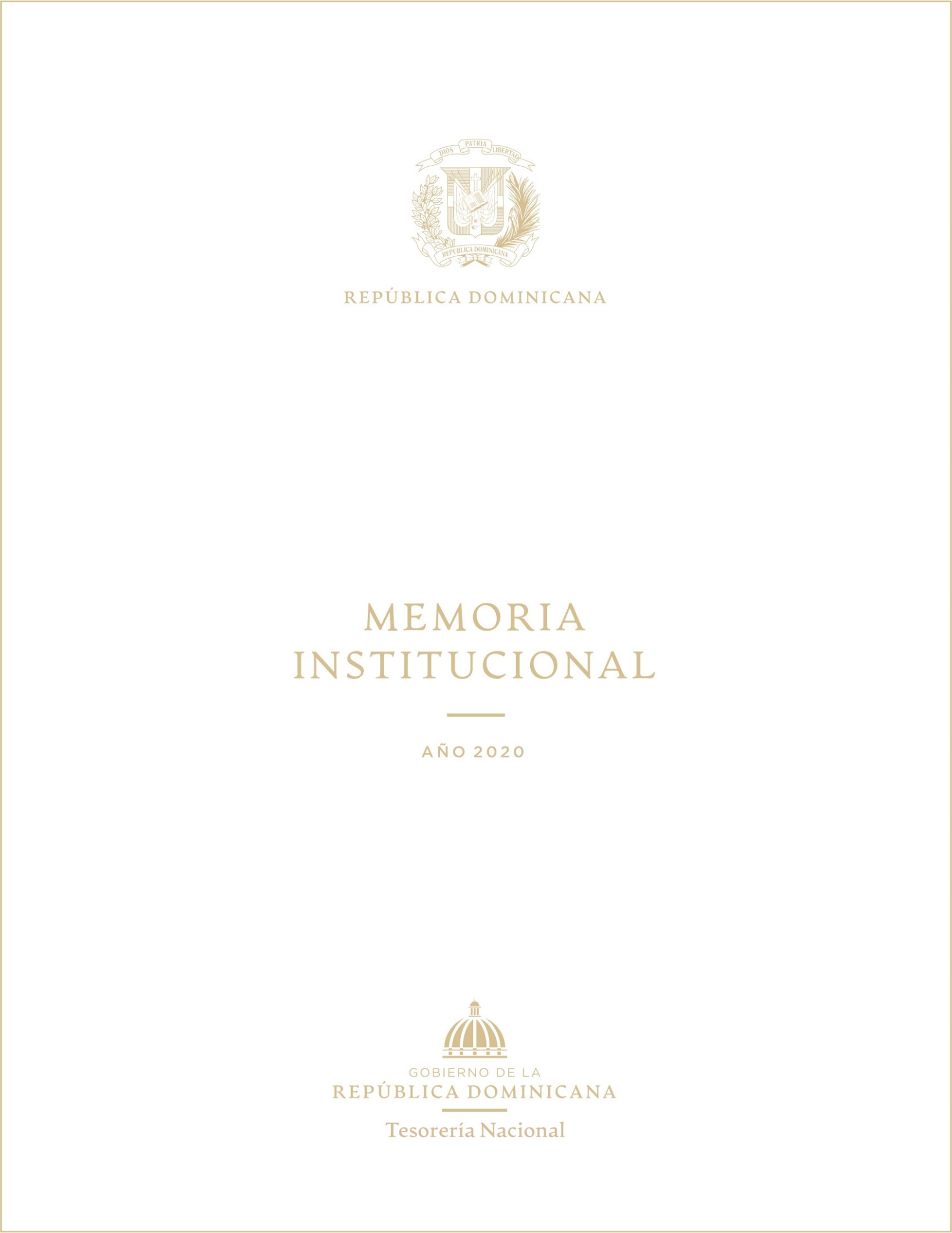 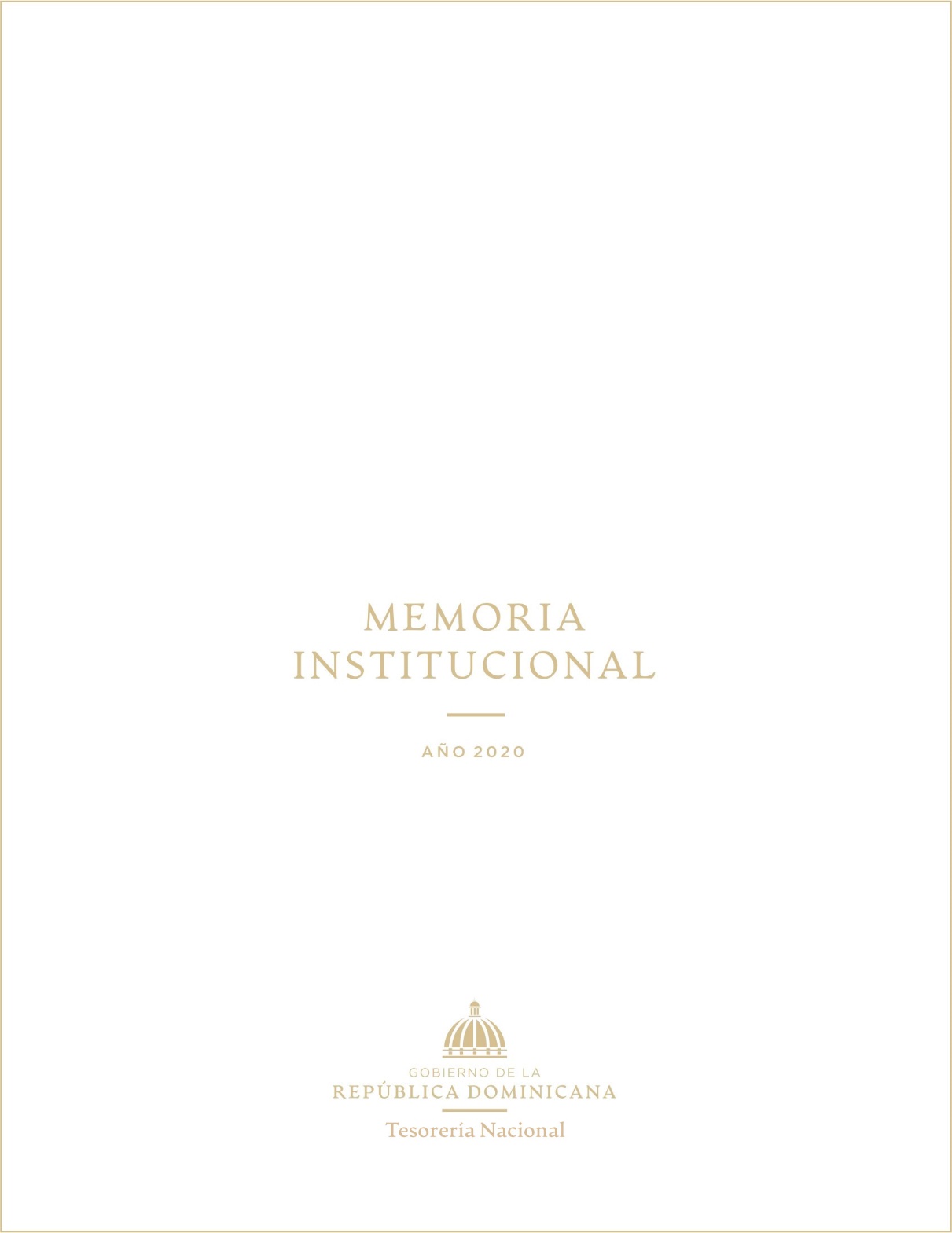 Resumen EjecutivoTesorería Nacional en cumplimiento con las atribuciones conferidas en la Ley No. 567-05 y sus Reglamentos de Aplicación, Decretos No. 441-06 y 579-11, denota los siguientes hitos de relevada importancia en la producción institucional del 2020:Han sido incorporadas al Sistema de Cuenta Única del Tesoro un total de 281 instituciones, de las cuales 201 corresponden al Gobierno Central y 75 Descentralizadas y Autónomas; y 17 Unidades Ejecutoras de Proyectos Externos (UEPEX). Utilizando esta medida de política han sido captados RD$581,207.48 millones pesos, de los cuales el 23.30% corresponden a recursos del Gobierno Central y un 75.87% a las Instituciones Descentralizadas y Autónomas no Financieras y de la Seguridad Social; de este último grupo, un  69.90% son provenientes de transferencias que le realiza el Gobierno Central a dichas instituciones, un 5.97%  de Captaciones de Recursos Directos y el 0.83% restante corresponde a recursos manejados a través de las UEPEX. 40 instituciones están utilizando el Sistema de Recaudación de Ingresos del Tesoro (SIRITE), como plataforma de percepción de recursos a razón de los servicios públicos brindados. 369 servicios de diferentes instituciones pueden pagarse online, a cualquier hora del día los siete días de la semana, sin importar si se está dentro o fuera del país. Cabe destacar que el Tesoro registró un monto total de RD$343.7 millones a través del SIRITE. Como elemento relevante a destacar,  se señala que por primera vez en toda su historia, la Tesorería logra que le sean remunerados los saldos en cuenta en RD$ pesos en el  Banco Central, alcanzando para el periodo la   suma de RD$290.00 millones, por concepto de intereses en remuneraciones de los saldos. Con relación a la utilización del financiamiento de corto plazo contemplado en la Ley de Presupuesto General del Estad,o para el 2020 se estima que de acuerdo a las proyecciones realizadas y a la posición que refleja la disponibilidad de caja, no se prevé la utilización de dicha facilidad  para los meses de Noviembre y Diciembre.Los ingresos registrados en el Tesoro, percibidos por los organismos de recaudación ascienden a RD$593,596.10 millones, de los cuales un 71.0% corresponde a recaudación realizada por la Dirección General de Impuestos Internos (DGII), 19.6% de la Dirección General de Aduanas y 9.4% de los recursos captados a través de la Tesorería Nacional y de recaudaciones directas de las instituciones del Gobierno Central, Descentralizadas y Seguridad Social incorporadas a la Cuenta Única del Tesoro. La Tesorería Nacional ha desembolsado un monto de RD$122,632,251,303.47 por concepto de programas de asistencia social durante la pandemia del COVID-19. De los cuales RD$50,090,567,389.18  corresponde a “FASE”;  RD$65,155,155,057.14 a “Quédate en Casa” ; y  RD$7,386,528,857.14 a “ Pa´ ti”.Se han realizado 29, 425,499 transacciones de pago, de los cuales 99.56%  han sido realizado por transferencia electrónica, 0.43%  a través de cheque y 0.01%  a través de notas de pago.  	Tesorería Nacional fue galardonada con Medalla de Oro en la XV versión del Premio Nacional a la Calidad, celebrado el día 17 de enero en el Salón Malecón Terrace del Hotel Sheraton,  por el Ministerio de Administración Pública.Los indicadores del Sistema de Monitoreo de la Gestión Pública reportan para la Tesorería Nacional las siguientes calificaciones:Información InstitucionalMARCO ESTRATÉGICO DE LA TESORERÍA NACIONAL 2018-2021MISIÓN:Administrar la liquidez para atender las obligaciones de pago del Sector Público No Financiero. VISIÓN:Ser un modelo en gestión de caja activa, brindando un servicio de calidad con un personal competente y comprometido con la organización.VALORES:Compromiso, Integridad, Transparencia y Equidad.BREVE RESEÑA DE LA BASE LEGAL DE TESORERÍA NACIONAL:Los procesos y funciones que realiza la Tesorería Nacional están fundamentados en la Ley No. 567-05 de Tesorería Nacional y sus Reglamentos de Aplicación: Decretos No. 441-06 y 549-11. La ley No. 567-05 establece en su Artículo 1 que: “El Sistema de Tesorería está integrado por el conjunto de normas, órganos y procesos a través de los cuales se lleva a cabo la captación de ingresos, el registro y custodia de los fondos y valores emitidos o puestos bajo su responsabilidad, la administración de las cuentas bancarias y los pagos que se ordenen  dentro del marco de legislación vigente. El Sistema de Tesorería, en conjunto con los sistemas de Presupuesto, Contabilidad y Crédito Público, componen el Sistema de Administración Financiera Integrada Pública”.  De igual manera, se dispone en su Artículo 4 que: “El Órgano Rector del Sistema de Tesorería es la Tesorería Nacional, entidad que funcionará bajo la dependencia de la Secretaría de Estado de Finanzas (hoy Ministerio de Hacienda) y que estará a cargo de un Director Nacional denominado Tesorero Nacional y un Subdirector Nacional denominado Subtesorero Nacional, los cuales serán designados por el Presidente de la República”. El alcance de las operaciones de Tesorería Nacional está determinado por el Artículo 2 de la Ley No. 567-05 que reza: “Están sujetos a las regulaciones previstas en esta ley y su reglamentación, los organismos del Sector Público no Financiero que, a sus efectos estará integrado por los siguientes agregados institucionales:El Gobierno Central Las Instituciones Descentralizadas y Autónomas no FinancierasLas Instituciones Públicas de la Seguridad Social Las Empresas Públicas no financieras”Las principales funciones de la organización se encuentran delimitadas en el artículo 8 de la Ley No. 567-05de Tesorería Nacional, también otras atribuciones les son conferidas a través de la Ley 06-06 de Crédito Público y la Ley No. 492-07 Orgánica de Presupuesto para el Sector Público. El Art. 2 del Reglamento de Aplicación General No. 1 de la Ley No. 567-05, Decreto No. 441-06  establece: “El presente Reglamento regirá para todas las transacciones de ingresos y de egresos que correspondan al Sistema de Tesorería, de acuerdo con la Ley No. 567-05, de fecha 30 de diciembre del 2005, así como las referentes a la gestión financiera del Tesoro Nacional, en el ámbito de la coordinación y la planificación financiera del Sector Público. Asimismo, para el registro y custodia de los fondos y los valores emitidos o puestos bajo su responsabilidad, la administración de las cuentas bancarias, la emisión y la colocación de bonos, letras del tesoro y las demás acciones que les son conferidas por la Ley al Sistema de Tesorería”.El Reglamento No. 2 de la Ley No. 567-05 dispone en su Artículo 1: “Se dispone el inicio de la implantación del Sistema de Cuenta Única del Tesoro, de acuerdo a lo establecido en los Artículos 11 y 22, de la Ley No. 567-05 y su Reglamento de Aplicación No. 441-06.”  PRINCIPALES FUNCIONARIOS:RESUMEN- DESCRIPCIÓN DE SERVICIOS GOBIERNO A GOBIERNO Resultados de la Gestión del añoMETAS INSTITUCIONALES DE IMPACTO A LA CIUDADANÍALa Tesorería Nacional (TN) ha definido una nueva línea estratégica para el período 2018-2021. Su contenido está enmarcado en las mejores prácticas en materia de gestión de tesorería para la región de América Latina.  Los proyectos e iniciativas de este plan están agrupados en cuatro ejes: Centralización de los RecursosGestión Activa de CajaRegulación y NormativaFortalecimiento institucional A continuación se presentan las metas operacionales y de resultado obtenidos para el primer año del Plan Estratégico 2018-2021, por eje estratégico:EJE 1: CENTRALIZACIÓN DE LOS RECURSOSEste programa consiste en la implementación de herramientas y buenas prácticas que para la centralización de los ingresos y los aplicativos de desembolso correspondientes, que permitan una gestión efectiva de la liquidez. Algunas de los objetivos contenidos en este eje son:IMPLEMENTAR EL SIRITEEl Sistema de Recaudación de Ingresos del Tesoro (SIRITE) es una plataforma que ofrece facilidades al ciudadano para el pago de los servicios que ofrecen las instituciones del Sector Público No Financiero y que además, contribuye a la transparencia y a la mejora de las estadísticas fiscales.  Es una propuesta para unificar y solidificar el registro transparente de las operaciones de pago de bienes y servicios de las instituciones públicas, a través de un único sistema de caja.La ciudadanía puede acceder al pago de los servicios, utilizando cualquiera de estos canales:Portal SIRITE: www.SIRITE.gob.do. A través de esta dirección web y utilizando una tarjeta de crédito o débito, se podrán generar las autorizaciones de pago, desde una computadora, un teléfono móvil o tableta. Dicho portal contiene además, un catálogo de servicios que sirve como directorio institucional; así como las informaciones relevantes, para poder adquirir dicho servicio.Botón de Pago SIRITE. El cual está ubicado en los portales web de las instituciones que ofrecen servicios en línea y que conecta con la plataforma de pago del SIRITE.  Igualmente, usando una tarjeta de crédito o débito, puede acceder al pago del servicio.Cajero Bancario. Con una autorización de pago, generada a través del SIRITE, el ciudadano también podrá acceder a los bancos afiliados y realizar su pago.Esta es una iniciativa que se realiza en coordinación con la Oficina Presidencial de Tecnología de la Información y Comunicación (OPTIC) y el Programa Presidencial República Digital. A la fecha se ha incorporado al SIRITE, el pago de 369 servicios,  como se muestra en el siguiente recuadro: Tesorería NacionalCuadro No. 01Servicios Incorporados al Sistema de Recaudación de Ingresos del Tesoro (SIRITE)Período Enero/Octubre 2020	En esta misma línea, durante el año en curso pudieron ser captados RD$343.7 millones a través del SIRITE, como herramienta de pago, correspondientes a veintidós (22) instituciones que han sido incorporadas a la CUT, acorde a la siguiente distribución:Tesorería NacionalCuadro No. 02Recepción de Recursos a través del Sistema de Recaudación de Ingresos del Tesoro (SIRITE)Período Enero/Octubre 2020Incorporar el 80% de los recursos líquidos de financiamientos externos a la CUT (UEPEX).Los recursos de las Unidades Ejecutoras de Proyectos Externos (UEPEX), por requerimiento de las políticas de algunos organismos financiadores y donantes, suelen administrarse en cuentas independientes al fondo general y tienen su propio modelo de regularización de gastos. Sin embargo, los ya citados recursos también forman parte de los ingresos fiscales, por el principio de entidad contable del Estado.  En atención a ello, la Tesorería Nacional en coordinación con los entes financiadores ha desarrollado un proyecto para que estos montos sean administrados por el Tesoro en subcuentas (manteniendo la independencia del registro financiero y la titularidad de los mismos). Los siguientes proyectos fueron incorporados en 2020 a esta modalidad:   Tesorería NacionalCuadro No. 03Recepción de Recursos de las UEPEX Pilotos en la CUT del Banco CentralPeríodo Enero/Diciembre 2020	EJE 2: GESTIÓN ACTIVA DE CAJA 	La Tesorería Nacional concentra en este foco todas las iniciativas vinculadas al diseño e implementación de estrategias para la colocación de excedentes temporales de caja y la gestión de financiamiento de corto plazo, a fin de maximizar los saldos disponibles y disminuir los costos de financiamiento del Tesoro. Se busca conseguir los objetivos siguientes:Elaborar una Programación base Caja,  que trascienda el periodo presupuestario, permitiendo tener un horizonte de previsibilidad de 12 meses móviles. El modelo contempla el impacto en la caja de las operaciones presupuestarias y no presupuestarias abarcadas en el alcance de la CUT.Como iniciativa de esta Tesorería Nacional para fortalecer la Programación de Caja, y conjuntamente con la colaboración de consultoría internacional, fueron diseñados y elaborados el Modelo Conceptual y el Modelo Funcional para el Rediseño de la Programación de Caja. Actualmente estamos abocados en la implementación del modelo operativo en excel que nos permitirá tener las proyecciones de cierre del año 2020 y las proyecciones de los primeros meses 2021.Definir e implementar estrategias para invertir excedentes temporales y financiera el descalce estacional de caja. Respecto a la gestión de inversión de excedentes y financiamiento de corto plazo durante  el periodo enero-octubre 2020, fueron gestionados  los  siguientes valores:Inversiones temporales: invertidos y reinvertidos en certificados financieros con el Banco de Reservas la suma de RD$33,000.00 millones y en US$ 380.00 millones. De los cuales se encuentran vigentes RD$4,000.00 millones  y  US$80.00 millones.Financiamiento de corto plazo: líneas de crédito al Banco de Reservas por RD$31,000.00 millones y  por US$100.00 millones.Se destaca que, por vez primera la Tesorería Nacional ha recibido en el periodo citado la suma de RD$290.00 millones, por concepto de intereses en remuneraciones de los saldos positivos en pesos, en el Banco Central. Se estima que no habrá financiamiento de corto plazo para el periodo Noviembre-Diciembre 2020.Eje 3: Regulación y Normativa Concerniente al conjunto de disposiciones que buscan fortalecer el rol de la Tesorería Nacional como Órgano Rector del Sistema de Tesorería, a través del monitoreo proactivo de las tesorerías institucionales a fin de conseguir mayor eficiencia en los procesos vinculados a la gestión de pago.  Algunos de los resultados alcanzados al respecto, son los siguientes:Fase I del Módulo de Gestión de Cuentas (apertura, cierre y registro de firmantes) implementada en el Sistema de Atención a las Tesorerías Institucionales (SATI). Guías y Protocolos de los Servicios de Tesorería Nacional diseñados y documentados.Eje 4: Fortalecimiento InstitucionalReferente al conjunto de estrategias articuladas que facilitan el desarrollo de las capacidades técnicas, administrativas, sociales y humanas de la organización, con el propósito mantener un estándar de efectividad en las operaciones y servicios vinculados a la gestión del tesoro. Algunas de los proyectos que componen este eje son:Implementar un Sistema de Gestión por Competencias que posibilite la identificación y cierre de las brechas de competencias requeridas. La Tesorería Nacional se encuentra en un proceso de transición de su sistema de administración del talento humano, pasando del modelo tradicional al modelo de competencias. Este consiste en la identificación de la conducta y comportamientos esperados, para que los colaboradores puedan cumplir sus metas de resultados y en correspondencia, los de la organización. La TN ha definido un compendio de 16 competencias, de las cuales, son cardinales: Pasión por el Servicio al Ciudadano, Compromiso con los Resultados, Colaboración y Eficiencia para la Calidad.Según los resultados del Cierre de Brechas de Competencias, el 90.5% de los servidores muestran satisfactoriamente sus competencias asignadas según el puesto desempeñado con dominio y seguridad, de manera consistente. Con relación al diagnóstico realizado el año pasado, se evidenció un avance significativo cerrando el 92.5% de las brechas de competencias existentes. Rediseñar e implementar la infraestructura tecnológica orientada a los servicios y procesos de la TN y cumpliendo con las mejores prácticas de la OPTIC. Se ha realizado un diagnóstico institucional sobre la necesidad de sistemas de tecnología de la información para eficientizar y mejorar los procesos de gestión de la Tesorería Nacional. Producto de ello, se han implementado y/o mejorado en la Tesorería Nacional, los siguientes softwares:Tesorería NacionalCuadro No. 04Plataformas Informáticas Implementadas y/o Actualizadas en la TN Período Enero/Octubre 2020Implementar un Sistema de Gestión de Calidad mediante la mejora continua de los procesos, disponiendo de una estructura organizativa funcional y orientada al cumplimiento de objetivos estratégicos de la TN.En el período 2020, la organización fue galardonada con Medalla de Oro en la XV versión del Premio Nacional a la Calidad, celebrado el día 17 de enero en el Salón Malecón Terrace  del Hotel Sheraton,  por el Ministerio de Administración Pública. INDICADORES DE GESTIÓNPerspectiva EstratégicaSISTEMA DE MONITOREO Y MEDICIÓN DE LA GESTIÓN PÚBLICA (SMMGP) En el cuadro siguiente se presentan las calificaciones alcanzadas por la Tesorería Nacional en el cumplimiento de los indicadores que miden la gestión pública y que son monitoreados por el Ministerio de la Presidencia:Tesorería NacionalCuadro No. 05Nivel de Avance de la Tesorería Nacional en el Sistema de Monitoreo y Medición de la Gestión Pública (SMMGP)Período Enero/Octubre 2020SISTEMA DE MONITOREO DE LA ADMINISTRACIÓN PÚBLICA (SISMAP)La Tesorería Nacional dando cumplimiento a las normativas emitidas por el Ministerio de Administración Pública, ha implementado un Plan de Acción para la generación y carga de evidencias al Sistema de Monitoreo de Administración Pública (SISMAP), alcanzando una calificación de 95.63%. Estos son los resultados más relevantes por cada categoría:Gestión de Calidad y ServiciosTesorería NacionalCuadro No. 06Nivel de Cumplimiento sobre la Categoría de Gestión de Calidad y Servicio del SISMAPPeríodo Enero/Octubre 2020En la institución se ha asumido el compromiso de mejorar la calidad de la gestión y de los servicios que se ofrecen a la ciudadanía. Con este fin se ha adoptado el modelo del Marco Común de Evaluación (CAF), tal como lo establece el Decreto 211-10, que Declara de Carácter Obligatorio la Aplicación del Modelo CAF – Marco Común de Evaluación – en la Administración Pública. Fortalecimiento Institucional Tesorería NacionalCuadro No. 07Nivel de Cumplimiento sobre la Categoría de Fortalecimiento Institucional del SISMAPPeríodo Enero/ Octubre 2020La organización ha trabajado en su fortalecimiento interno para  hacer frente a las demandas de mejores servicios de la población. Gestión de RRHH.A continuación se presentan, por variable, los resultados obtenidos mediante la gestión del talento humano en la institución:Tesorería NacionalCuadro No. 08Nivel de Cumplimiento sobre la Categoría de Gestión de Recursos Humanos del SISMAPPeríodo Enero/Octubre 2020Planificación de RRHHA partir de la implementación del Plan de Dotación de Personal 2020 y conforme a los requerimientos y perfil del cargo, han ingresado un total 62 servidores en las diferentes unidades de la organización.Gestión del EmpleoSe llevaron a cabo 4 promociones y 8 traslados, para un total de 12 movimientos de personal.Gestión del RendimientoDe igual manera, Tesorería Nacional ha aplicado la evaluación del desempeño correspondiente al período 2019-2020. El resultado arrojo un promedio general de 89.65%, calificando al equipo de Tesorería como superior al promedio, en el Renglón del Cumplimiento del Régimen Ético y Disciplinario, de acuerdo al Reglamento de Evaluación del Desempeño y promoción de los servidores y Funcionarios de la Administración Pública No. 525-09 artículo 31 literal b.Gestión de la CompensaciónLa TN en cumplimiento a  lo establecido en el Reglamento de Relaciones Laborales en la Administración Pública No. 523-09, artículo 68,  que establece: el pago del bono por desempeño, equivalente al salario de un mes a  aquellos servidores que hayan dado resultados de bueno o más en su evaluación de desempeño, se ejecutó el pago al 100% de los servidores que aplicaban para recibir dicho beneficio.Del mismo modo, fueron traspasados de nómina de contratados  a  nómina fija un total de 7 servidores por haber completado de manera satisfactoria el período probatorio y cumplir con los requisitos exigidos.Gestión del DesarrolloEn relación con las capacitaciones de los servidores de la institución, en el año 2020 fueron realizadas un total de 27 acciones de capacitación, de las cuales 4 acciones fueron sin costo y 23 acciones con costo. La misma se refleja en el cuadro más abajo en Competencias Blandas y Competencias Duras: Tesorería NacionalCuadro No. 09Capacitaciones ImpartidasPeríodo Enero/Octubre 2020Gestión de las Relaciones Humanas y SocialesEn el primer trimestre del año 2020, sólo una  estudiante de nivel Universitario tuvo la oportunidad de realizar su pasantía en la institución, como parte del programa de pasantía que se desarrolla en la institución. Esto debido a las limitantes generadas por la pandemia del Coronavirus. Tesorería Nacional para asegurar buenas condiciones de trabajo en toda la organización, ha desarrollado programas intensivos de salud y Seguridad ocupacional. Actualmente, la institución cuenta con un consultorio médico que entrega anualmente un plan de actividades de salud. A la fecha se han desarrollado las siguientes jornadas de salud: Jornada de Salud Visual, Jornada de  Prevención del Cáncer de Mama y Jornada de Terapia Física.  Perspectiva OperativaÍNDICE DE TRANSPARENCIALa Tesorería Nacional en cumplimiento con la Ley No. 200-04 y el Decreto 130-05 de Libre Acceso a la Información Pública, la cual se hará efectivo siempre y cuando no afecte la seguridad Nacional, el orden público, la salud o la moral pública o el derecho a la privacidad e intimidad de un tercero o el derecho a la reputación de los demás, obtuvo los siguientes resultados durante este año fiscal:Acceso a la Información Pública Se recibieron un total de 249 solicitudes de acceso a información pública. De las mismas, se canalizaron a través de las instituciones competentes un total de 41 solicitudes de información pública. Por lo que, las restantes 208 solicitudes fueron gestionadas en la plataforma SAID. De éstas, 185 solicitudes concernientes a procesos de la institución recibieron respuesta y fueron completadas dentro de los plazos correspondientes y otorgados por la Ley. Mientras que un equivalente a 23 solicitudes fueron cerradas por requerimiento del ciudadano y por duplicidad de solicitud.Portal de TransparenciaPeriódicamente se ha actualizado el portal web institucional con las informaciones en formatos de fácil acceso y dirigido a todos los ciudadanos. Esto logró que durante el 2020 la Dirección General de Ética e Integridad Gubernamental (DIGEIG) otorgara las siguientes calificaciones a la Tesorería Nacional a modo de validación del cumplimiento de los requerimientos establecidos: Tesorería NacionalCuadro No. 10 Cuadro Comparativo Evaluación de la DIGEIG sobre el Sub-Portal de Transparencia de la TNPeríodo 2020  Con relación a la cantidad de visitas a nuestro Portal, el total de sesiones establecidas fue de 173,530, de las cuales el 83.1% corresponden a sesiones nuevas, lo que representa un total de 51,556 nuevos usuarios de nuestras plataformas, hecho que se debe en gran medida a la  implementación de la herramienta de Consulta de Pago.  Hasta la fecha tenemos registrado unos 1,995 usuarios para un incremento de un 33.38% respecto del año 2019. ÍNDICE DE USO TIC E IMPLEMENTACIÓN GOBIERNO ELECTRÓNICOSe ha implementado el Gobierno Electrónico (eGob) como punto de agenda (en materia de transparencia) del presente Gobierno Constitucional, acogiéndose a los lineamientos de la Oficina Presidencial de Tecnologías de la Información (OPTIC). Se engloba en este resultado todas las actividades vinculadas a la interacción de la institución con la población (a través de tecnologías de la información), para la atención de sus requerimientos, sean estos formales o informales. El nivel de avance de estos componentes se refleja en el siguiente cuadro comparativo, realizado por la OPTIC:Tesorería NacionalCuadro No. 11Comparativo de las Evaluaciones Anuales Realizadas por la OPTIC con Relación al Uso de las TICs y la Implementación del Gobierno Electrónico Período 2013-2020Tesorería NacionalGráfico No. 01Comparativo de las Evaluaciones Anuales Realizadas por la OPTIC con Relación al Uso de las TICs y la Implementación del Gobierno Electrónico Período 2013-2020Tal como se observa, para este año se ha logrado una puntuación de 89.99% en el Uso Tic e implementación Gobierno Electrónico. Entre los resultados más significativos que contribuyeron a incrementar la puntuación otorgada por la OPTIC están la certificación de la Tesorería Nacional en las siguientes Normas sobre Tecnologías de la Información y Comunicación:  Actualmente la NORTIC A5 sobre la Prestación y Automatización de los Servicios Públicos del Estado Dominicano se encuentra en proceso de certificación. Asimismo las NORTIC B2  y NORTIC A7, que tratan sobre la adecuación de los portales de servicio y acceso de las instituciones públicas del país y sobre la seguridad tecnológica, respectivamente, se encuentran en proceso de documentación y aprobación.NORMAS BÁSICAS DE CONTROL INTERNO (NOBACI)Actualmente la TN posee un calificación de 98.85% sobre el nivel de implementación de las NOBACI, a razón de la adopción del modelo de riesgos y actividades de control de la Contraloría General de la República (CGR). PLAN ANUAL DE COMPRAS Y CONTRATACIONES (PACC) La organización elaboró su Plan Anual de Compras y Contrataciones 2019 acorde a las guías metodológicas establecida por la Dirección General de Contrataciones Públicas (DGCP). El mismo fue cargado al Portal de la DGCP dentro del plazo de tiempo establecido.SISTEMA NACIONAL DE COMPRAS Y CONTRATACIONES PÚBLICAS (SNCCP)A continuación se presenta un cuadro comparativo de las puntuaciones otorgadas por la Dirección de Contrataciones Públicas con relación cómo la Tesorería Nacional ha incorporado en su gestión el uso del Sistema Nacional de Contrataciones Públicas durante el año en curso.Tesorería NacionalCuadro No. 12Cuadro Comparativo de las Evaluaciones de la Dirección de Contrataciones Públicas sobre el Uso del Sistema Nacional de Contrataciones Públicas en la TN Período Enero-Octubre 2020Tal como se observa en el cuadro comparativo, actualmente la organización tiene una puntuación promedio de 99.17% sobre el uso del Sistema. AUDITORÍAS Y DECLARACIONES JURADAS La Institución en conformidad a la Ley 311-14 y a su Artículo.2, Numeral 33, de fecha 08 de Agosto del 2017, se encuentran obligados a presentar declaración Jurada de Patrimonio, los funcionarios de cualquier otra Institución Autónoma, Centralizada o Descentralizada del Estado que sea creada en el futuro y que administre fondos públicos .Por su parte en el reglamento 92-16, de aplicación de la Ley 311-14,  Artículo 2, numerales 1, 3, 9 y 17 se desprende que cualquier persona que administre bienes, recursos y en definitiva fondos públicos, tiene la obligación de presentar su declaración jurada de patrimonio ante la Oficina de Evaluación y Fiscalización, dígase, Cámara de Cuentas de la Republica Dominicana.Y en cumplimiento de dicha Ley gestionó a los Funcionarios competentes, la solicitud, la preparación y publicación por los medios correspondientes, de las declaraciones juradas de patrimonio de los siguientes servidores públicos de la Tesorería Nacional:Perspectiva de los UsuariosSISTEMA DE ATENCIÓN CIUDADANA 3-1-1Actualmente en el Portal Web de la institución se dispone de una sección que dirige al ciudadano, mediante un clic,  a la Línea 311 de Atención Ciudadana, con el fin de que puedan canalizar sus quejas, denuncias y/o reclamaciones según el decreto 694-09.Los datos registrados por el Uso de la línea 311 a través de la Tesorería Nacional, en el 2020 no presentaron ningún tipo de Denuncias, Reclamaciones, Quejas o Sugerencias y ni ningún reporte por casos de abusos. OTRAS ACCIONES DESARROLLADAS:El artículo 01 de la Ley No. 567-05 de Tesorería Nacional, dice: “El sistema de Tesorería está integrado por el conjunto de principios, normas, órganos y procesos a través de los cuales se lleva a cabo la captación de ingresos, el registro y custodia de los fondos y valores emitidos o puestos bajo su responsabilidad, la administración de las cuentas bancarias y los pagos que se ordenen dentro de la legislación vigente. El Sistema de Tesorería en conjunto con los sistemas de Presupuestos, Contabilidad y Crédito Público, componen el sistema de Administración Financiera Integrada Pública.” Este refleja la misión de la organización, segmentando sus procesos fundamentales. En función de ello, se presentan los principales resultados operativos del 2020, como se muestra a continuación:CAPTACIÓN DE INGRESOS: Los ingresos registrados en el Tesoro percibidos por los organismos de recaudación en el 2020 ascienden a RD$593,596.10 millones, de los cuales un 71.0% corresponde a recaudación realizada por la Dirección General de Impuestos Internos (DGII),  19.6%  de la Dirección General de Aduanas y 9.4% de los recursos captados a través de la Tesorería Nacional y de recaudaciones directas de las instituciones incorporadas a la Cuenta Única del Tesoro, Gobierno Central, Descentralizadas y Seguridad Social.Tesorería NacionalCuadro No. 13Ingresos Captados Por Oficinas Recaudadoras y Fuente de FinanciamientoPeríodo Enero/ Diciembre 2020(Valores en Millones RD$)VALORES EMITIDOS Y PUESTOS BAJO SU RESPONSABILIDAD Para este año fiscal, la institución dando cumplimiento a la Ley No. 24-61 sobre Especies Timbradas, ha gestionado del despacho de las siguientes tipos de Especies Timbradas:Tesorería NacionalCuadro No. 14Cuadro Comparativo sobre el Despacho de Especies Timbradas Periodo 2016-2020ADMINISTRACIÓN DE CUENTAS BANCARIASEntre los principales procesos que lleva a cabo la Tesorería Nacional está la conciliación de las cuentas bancarias y subcuentas, registradas en el Subsistema de Tesorería en el SIGEF, el cual se realiza de forma constante y diaria, con la validación y control de las afectaciones de los movimientos bancarios producidos en la operatividad financiera, sirviendo de base para la actualización de las disponibilidades diarias del Tesoro y de las instituciones para la ejecución de ingresos y gastos, e insumos para la toma de decisiones en términos financieros de inversiones y financiamiento. En este mismo orden, se hace preciso mencionar que según  el numeral 17 del artículo 8 de la Ley No. 567-05, la Tesorería Nacional tiene la responsabilidad de: “autorizar la apertura y cierre de las cuentas bancarias requeridas por los Organismos del Gobierno Central y las Instituciones Descentralizadas o Autónomas no Financieras...”. Dicha atribución también conlleva las modificaciones y sustituciones de firmantes por designaciones y cambios de titulares en las instituciones; y cambios en la logística financiera o variaciones en la estructura programática. Durante el 2020 se realizaron las siguientes gestiones en Cuentas Bancarias del Sector Público:Tesorería NacionalCuadro No. 15Gestión de Cuentas BancariasPeríodo Enero/Diciembre 2020En el proceso de gestión de la  Cuenta Única del Tesoro solo se autorizan las aperturas de cuentas bancarias imprescindibles para la operatividad de las instituciones. En este sentido, durante este año se han aperturado 156 cuentas bancarias, la mayoría de estas aperturas corresponden a los centros educativos del Ministerio de educación, con 56 cuentas bancarias.De igual forma, para continuar con la centralización de los recursos  de las instituciones que han sido incorporadas a la CUT, en el presente año se crearon 187 subcuentas de disponibilidad y de cuotas de pago para la operatividad de la CUT,  con la distribución siguiente:Tesorería NacionalCuadro No. 16Creación de Subcuentas BancariasPeríodo Enero/Diciembre 2020A pesar de lo descrito en los párrafos anteriores cabe destacar que uno de los objetivos de la Cuenta Única del Tesoro es la disminución de las cuentas bancarias, con lo cual se persigue un único administrador de los fondos, de modo que a través de la centralización de la disponibilidad del tesoro, faciliten el pago oportuno de los compromisos del gobierno. Por ello, durante el año 2020 fueron cerradas 112 cuentas bancarias  de las Instituciones Públicas no Financieras.A raíz del cambio de las Autoridades Municipales y Presidenciales para el periodo 2020-2024 hubo un incremento en la gestión de cuentas donde se tramitaron 1,248  registros y sustitución de firmas durante el presente año.PAGOS ORDENADOS El sistema de Cuenta Única del Tesoro no busca sólo centralizar el ingreso, también, según el párrafo I, del Art.11 del Decreto No.441-06, esta “se utilizará para realizar todos los pagos y las obligaciones del Gobierno Central que las Instituciones Públicas no Financieras, sus órganos o entes hayan contraído legamente; sin perjuicio de poder realizar transferencia para cumplir con otros tipos de obligaciones”. En este sentido la institución ha emprendido algunas acciones importantes para el funcionamiento adecuado del sistema de Tesorería. A la fecha, 243 tesorerías institucionales están ordenando de manera descentralizada  según las  fechas de vencimiento pertenecientes al  gobierno central e instituciones descentralizadas y de la Seguridad social por  los objetales (2) Bienes y Servicios  y ( 3) Materiales y Suministros por tipo de transacción etapas tres en uno (preventivo-compromiso-devengado), permitiendo que sean estas las que seleccionen  las ordenes a pagar por los objetales descritos más arriba; reservando a la Tesorería Nacional el  pagos de los  sueldos, deudas externa e interna, transferencia corriente y cualquier otro que por  sus montos o naturaleza esté dentro de sus facultades.  La Dirección de Administración de Desembolsos recibió de la Contraloría General de la República a partir de junio del 2017, la función de Certificación Manual de Cuentas de Beneficiarios de Nóminas, esta función permitió la certificación manual en el sistema de 3,370 cuentas bancarias de servidores públicos, a fin de que el Estado Dominicano, a través de las Instituciones públicas pudieran realizar la carga de los archivos  de nóminas en el SIGEF.	En este año, la organización registró 2,551 solicitudes de beneficiarios de pago no proveedores registrados en la Tabla de Beneficiarios de Pago no Proveedores. Igualmente se dio curso a 209 solicitudes de enlace deductores. Tesorería NacionalGráfico No. 02Cantidad de Registro Beneficiarios No Proveedores y de Enlaces DeductorPeríodo 2020Durante los meses  enero- diciembre 2020, la Tesorería Nacional ha honrado los compromisos del Gobierno Central aplicando cada uno de los medios de pago correspondientes, en atención a su necesidad. La tabla de pagos emitidos  mediante transferencia electrónica  (enero-diciembre 2020), muestra el volumen de los desembolsos en cuanto a  las cantidades de operaciones emitidas por este medio, siendo a la fecha el más utilizado:Tesorería NacionalCuadro No. 17Transferencias ElectrónicasPeriodo Enero/Diciembre 2020Tesorería Nacional Cuadro No. 18Pagos mediante ChequesPeríodo Enero/Diciembre 2020Tesorería NacionalGráfico No. 03Comparativo de Cantidad de operaciones realizadas por Transferencias y ChequesPeríodo Enero/Diciembre 2020Cabe destacar que, a raíz de la situación de emergencia sanitaria generada por la pandemia de COVID-19 y como parte de los programas de ayuda económica/asistencia social (FASE, Quédate en Casa y PA’ TI) dispuestos por el Poder Ejecutivo, la Tesorería Nacional a desembolsado un valor de RD$122,632,251,303.47, durante los meses de Abril-Diciembre 2020. El detalle de estas transacciones se muestra a continuación: ABRIL/ DICIEMBRE 2020Por otra parte, el  Cuadro No. 20: “ Pagos  de  Deuda Externa  mediante notas durante enero a diciembre 2020”, refleja la cantidad de notas emitidas para autorizar los desembolsos atendidos por el Banco Central en sus diferentes monedas usando esta modalidad, para cubrir el pago del servicio de  la Deuda Externa.  Cabe destacar que  los pagos en dólares se remiten mediante archivo electrónico por  XML  al Banco Central.Tesorería Nacional Cuadro No. 20Notas Emitidas para Deuda ExternaPeríodo Enero/Diciembre 2020Tesorería NacionalGráfico No. 04Cantidad de Pagos  Mediante Notas de Deuda Externa en Otras Monedas Período Enero/Diciembre 2020EL CUADRO NO. 21: “PAGOS MEDIANTE NOTAS  DE DEUDA INTERNA DURANTE ENERO A DICIEMBRE 2020”, refleja la cantidad de notas emitidas para autorizar los desembolsos atendidos por el Banco de Reservas  en sus diferentes monedas. Esta modalidad se usa  para cubrir el pago del servicio de  la Deuda Interna.Tesorería NacionalCuadro No. 21Notas Emitidas de Deuda Interna Período Enero/Diciembre 2020Tesorería NacionalGráfico No. 05: Cantidad de Pagos Mediante Notas  de la Deuda Interna RD$ y US, período Enero/Diciembre 2020El Cuadro No. 22: Pagos Institucionales en Divisas durante  enero a diciembre 2020, refleja la cantidad de notas elaboradas para honrar los desembolsos institucionales contraídos en el exterior y  que requieren de esta modalidad para ser cubiertos por  ser en moneda extranjera.Tesorería NacionalCuadro No. 22Notas de Pagos Institucionales en DivisasPeríodo Enero/Diciembre 2019Tesorería NacionalGráfico No. 06Cantidad de Notas de Pago Institucionales en Divisas por el Banco de Reservas 	Período Enero/Diciembre 2020Gestión InternaDESEMPEÑO FINANCIERO El presupuesto aprobado para el año 2020, asciende a la suma de RD$ 453,991,064.97, de los cuales se ha ejecutado al 30 de octubre de 2020, la suma RD$316,438,648.95, lo que representa un 69.70%. Esta ejecución corresponde al pago de servicios Personales (Nómina, Seguridad Social, Compensaciones y otros), Servicios no Personales (Servicios Básicos, agua luz, comunicación, viáticos, reparaciones y otros), Materiales y Suministro, transferencias corrientes y activos no Financieros. Al mes de diciembre, se pretende consumir el 30.30% restante, equivalente a RD$137,552,416.02.Tesorería NacionalCuadro  No. 23Ejecución Presupuestaria por Objeto del Gasto Montos en RD$*Ejecución al 30 de Octubre de 2020.CONTRATACIONES Y ADQUISICIONESResumen de compras y contrataciones realizadas en el períodoEl resumen de las compras y contrataciones realizadas en el período, se evidencian en la siguiente matriz:Tesorería NacionalCuadro  No. 24Resumen De Las Compras/ Proceso:Rubro Identificación de ContratosTesorería NacionalCuadro  No. 25Resumen Identificación de Partidas Relevantes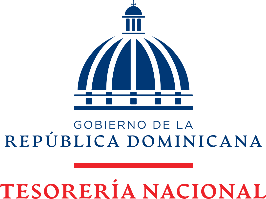 Proveedor(es) contratado(s)/Monto Contratado/ Tipo de Empresa Tesorería NacionalCuadro No.26	Proveedores Contratados/Monto Contratado/ Tipo de EmpresaAnexosOBJETIVO ESPECÍFICO DE LA END A LA QUE APUNTA LA PRODUCCIÓN DE SU INSTITUCIÓN: ACCIONES Y/O MEDIDAS, POLÍTICAS IMPLEMENTADAS POR LA INSTITUCIÓN PARA CUMPLIR CON LAS POLÍTICAS TRANSVERSALES ENERO-DICIEMBRE:NIVEL DE AVANCE DE LA TESORERÍA NACIONAL EN EL SISTEMA DE MONITOREO Y MEDICIÓN DE LA GESTIÓN PÚBLICA (SMMGP)NIVEL DE AVANCE DE LA TESORERÍA NACIONAL EN EL SISTEMA DE MONITOREO Y MEDICIÓN DE LA GESTIÓN PÚBLICA (SMMGP)Metas PresidencialesCalificaciónSistema de Monitoreo de la Administración Pública (SISMAP)95.63%Índice de Transparencia95%Índice de Uso Tic e implementación Gobierno Electrónico89.99%Normas Básicas de Control Interno (NOBACI)98.85%Plan Anual de Compras y Contrataciones (PACC)100%Sistema Nacional de Compras y Contrataciones Públicas (SNCCP)99.21%NOMBRECARGOUNIDAD ADMINISTRATIVALic. Catalino Correa Hiciano Tesorero NacionalDespacho del Tesorero NacionalLic. Geraldo EspinosaDirector Administrativo y FinancieroDirección Administrativa y FinancieraLic. Rafael VenturaDirector de Administración de Cuentas y Registros FinancierosDirección de Administración de Cuentas y Recursos FinancierosLic. Ángel EstradaDirector de Normas y Atención  de Tesorerías InstitucionalesDirección de Normas y Atención de Tesorerías InstitucionalesLic. Fernando FernándezDirector de Administración de FondosDirección de Administración de FondosLic. Jonathan LizDirector de Programación y Evaluación FinancieraDirección de Programación y Evaluación FinancieraLic. María Esther LeónDirectora de Administración de DesembolsosDirección de Administración de DesembolsosIng. Rayner Castillo M. Encargado de Planificación y DesarrolloDepartamento de Planificación y DesarrolloLicda. Epifania CanelaEncargada del Departamento JurídicoDepartamento JurídicoLicda. Divina AlmonteEncargado de Recursos HumanosDepartamento de Recursos HumanosLic. Saida Noemí GermánEncargada División de ComunicaciónDivisión de ComunicaciónIng. Guido DíazEncargado de Tecnología de la InformaciónDepartamento de Tecnología de la InformaciónNOMBRE DEL PRODUCTO/SERVICIOMARCO LEGAL/ ESTRATÉGICO/
FUNCIONALCARACTERIZACIÓNCuentas Bancarias del Sector Público aperturadas, actualizadas y cerradasLey No. 567-05, Art.8 : Lit.17Actividad de regulación cuyo objetivo es disminuir la apertura (innecesaria) de  cuentas bancarias y así, controlar el mantenimiento de saldos ociosos del Estado.Cuentas Bancarias Administradas y conciliadasLey No. 567-05, Art.8 : Lit.16Operación consistente en la confrontación de los movimientos registrados en el banco agente de las cuentas administradas por Tesorería y los datos de la organización.   Elaboración y remisión de Estados de SubcuentaEstrategia General de la Fase I de la CUT.Informe que refleja los movimientos individualizados de las subcuentas contenidas en la CUT y que son remitidos a los titulares de las mismas, para fines de contraste con balance en libro. Transferencias Bancarias al Gobierno General ejecutadas.Ley No. 567-05, Art.8 : Lit.9
Estrategia Primera Fase CUTAcción consistente en remitir íntegramente (según lo establecido en la orden presupuestaria o la programación de ingresos y gastos) los montos requeridos y que son acreditados en la cuenta bancaria del beneficiario. Gestión de Pago de Servicio de la Deuda.Ley No. 567-05, Art. 17Conjunto de pagos por concepto de intereses y amortización de capital que realiza el Estado Dominicano con algún acreedor. En este servicio se envuelven operaciones de gestión de mercado para la adquisición de divisas. Normas de Regulación del Sistema de Tesorería ImplementadasLey No. 567-05, Art.8 : Lit.12Documentación que permite a la Tesorería Nacional ejercer su función de órgano rector. A través de las mismas, se proveen lineamientos generales e instrucciones para la estandarización de los procedimientos de gestión de tesorería. NOMBRE DEL PRODUCTO/SERVICIOMARCO LEGAL/ ESTRATÉGICO/
FUNCIONALCARACTERIZACIÓNAsistencia Técnica a Tesorerías InstitucionalesLey No. 567-05. Art. 9Servicio de apoyo que proporciona la Tesorería Nacional (en calidad de órgano rector) a las tesorerías institucionales, a fin de orientar a sus usuarios para mitigar los elementos que impidan una gestión lineal y  eficiente de los procedimientos establecidos.Programa de Caja Anual elaboradoLey No. 567-05, Art.8 : Lit.3Instrumento mediante el cual se realiza la programación de ingresos y egresos esperados en un periodo determinado. Este se desagrega de acuerdo a la clasificación de ingresos y gastos contenidos en el Clasificador Presupuestario.Cuota de Pago distribuidaLey No. 567-05, Art.8 : Lit.7Herramienta que utiliza la Tesorería Nacional para asignar límite financiero a las Tesorerías Institucionales y a sí misma, fijando techos de pagos que podrán girar contra la Cuenta Única del Tesoro. Las cuotas se establecen a partir del saldo disponible en las subcuentas, las necesidades de gasto de las instituciones y la deuda exigible registrada en el SIGEF.Letras del Tesoro SubastadasLey No. 567-05, Art.8 : Lit.15Instrumento de financiamiento de corto plazo, cuyo plazo de vencimiento es menor a un año. Esta puede ser utilizada bajo la modalidad de interés vencido o de cupón cero.Pago Electrónico a Beneficiarios del EstadoLey No. 567-05 Art. 21. Art. 11, Lit. 9Medio de pago a través del cual se ordena al Banco Agente, la acreditación de un monto a la cuenta bancaria de un beneficiario del Estado.Notas de Pago EmitidasDecreto No. 441-06. Art. 31, Párrafo I (Norma de Egresos).Medio de pago utilizado por la Tesorería Nacional para autorizar al Banco Agente, ejecutar el pago del Servicio de la Deuda Publica. Esta se realiza con la autorización expresa del Tesorero Nacional.Cheques impresosLey No. 567-05 Art. 21. Art. 11, lit. 9Medio de pago que consiste en un documento contable de valor en que una institución está autorizada para hacer un retiro de la cuenta de desembolsos de Tesorería Nacional.Cesiones de Crédito y Embargos Registrados y LevantadosLey No. 567-05 Art. 11, lit. 21Procedimiento aplicado para retener montos a personas físicas o jurídicas, que son impuestas por un mandato legal (emanado desde un órgano o tribunal competente). Está asociado regularmente a garantías, multas, endosos… etc.Especies Timbradas CustodiadasLey No. 567-05 Art. 11, lit. 19Forma de recaudación que consiste en la emisión de sellos y estampillas, para captar ingresos según lo establecido en las leyes dominicanas.SERVICIOS INCORPORADOS AL SIRITESERVICIOS INCORPORADOS AL SIRITEInstituciónDescripción del ServicioMinisterio de HaciendaExequáturInspección de Bancas de Lotería y/o de Apuestas DeportivasSolicitud de Importación/Reexportación de Máquinas TragamonedasSolicitud de Cambio de Nombre de Bancas de Lotería o Bancas de Apuestas DeportivasSolicitud de Cambio de Propietario de Banca de Lotería o Bancas de Apuestas DeportivasCambio de Dirección de Bancas de Lotería y/o de Apuestas DeportivasSolicitud de Traslado de Máquinas TragamonedasSolicitud Homologación de Máquinas TragamonedasSolicitud Cese de Máquinas TragamonedasSolicitud Permiso Operación de BancasSolicitud Desguace de Máquinas TragamonedasSolicitud Administración ResponsableCardnet  de ITBIS de Zonas FrancasCentro De Capacitación En Política Y Gestión FiscalPago Matriculación de EstudiantesSolicitud Certificación Empleado PrivadoSolicitud Certificación Empleado PúblicoCatastro NacionalInscripción de Inmuebles (Cintillo)Solicitud de Avalúo de InmueblesCertificación de Avalúo de InmueblesCertificación de no inscripción de Inmuebles (Carta de no Propiedad)Ubicación de inmuebles por Designación CatastralDirección General de PasaportesEmisión de Pasaporte por primera vez (Adultos)Emisión de Pasaporte por primera vez (Menores)Renovación de Pasaporte (Adultos)Renovación de Pasaporte (Menores)Renovación Pasaporte 10 AñosPagos Adicionales PasaportesExpedición  Pasaportes Naturalizado Primera VezRenovación Pasaportes Menor VIPPasaportes Primera vez Adulto VIPPasaportes Primera vez Adulto NormalPasaportes Primera Vez Menor VIPPasaportes Primera Vez Menor NormalEmisión Pasaportes 10 Años Primera vezRenovación Pasaportes Adulto VIDirección General de MigraciónDirección General de MigraciónSolicitud Certificación Menores Salida Del País- ASolicitud Certificación Menores Salida Del País- BSolicitud Certificación Menores Salida Del País- CSolicitud Certificación Menores Salida Del País- DSolicitud Certificación Menores Salida Del País- ESolicitud Certificación Menores Salida Del País- FRenovación de Residencia por InversiónRenovación de Permiso de No ResidenteRenovación de Residencia DefinitivaSolicitud de Residencia DefinitivaSolicitud de ReentradaSolicitud de duplicado de carnet por pérdidaRenovación de Residencia TemporalRenovación de  Residencia PermanenteProrroga de ReentradaInstituto Tecnológico de las Américas (ITLA)Abono Cuota TecnólogoAbono Cursos y/o Diplomados Educación ContinuadaPago AdmisiónCarta de CertificaciónResidencia AcadémicaVilla PanamericanaRecord de NotasCarnet de EstudianteDerecho a GraduaciónTicket de TransportePago copia de DocumentosPago de Inscripción  y/o Abono TecnológicoMinisterio de Educación Superior, Ciencia y Tecnología (MESCYT)Legalización Y Certificación De Documentos,  Instituciones  PúblicasLegalización Y Certificación De Documentos,  Instituciones  PrivadasInstituto Nacional de Tránsito y Transporte Terrestre(INTRANT)Instituto Nacional de Tránsito y Transporte Terrestre(INTRANT)Permiso de Circulación de Vehículos de Cargas en Días Feriados Permiso De Uso De Luces De Alta LuminosidadEmisión Primera Licencia de Conducir - Examen PrácticoLicencia de Conducir para Menores 18 AñosLicencia de Conducir Categoría 01 MotoresCambio Licencia Civil a Licencia MilitarCambio Licencia de Categoría 02 a Licencia Categoría 03Cambio de Licencia Militar a Licencia CivilDuplicado de Carnet o Permiso de Aprendizaje por PérdidaDuplicado de Licencia de Conducir en Caso de PérdidaDuplicado de Licencia de Conducir por DeterioroDuplicado Licencia de Conducir Categoría 01 (Motores)Emisión de Licencia de Conducir Miembros de la Policía NacionalLicencia de Conducir Categoría 05Renovación de Carnet o Permiso de AprendizajeRenovación Licencia de Conducir Categoría 01 (Motores)Renovación Licencia de Conducir Categoría 02Renovación Licencia de Conducir Categoría 03Renovación Licencia de Conducir Categoría 04Renovación Licencia de Conducir Categoría 05Nueva Licencia de Conducir Categoría  2Cambio de Categoría  de 3 a 4CertificacionesManual de ConductorCompletivoRenovación de LicenciaCharla EnevialPermiso Luces LEDPermiso Doble ColaCarnet de AprendizajeNueva Licencia de Conducir MotoristaNueva Licencia Conducir Operador EquiposDuplicación Pérdida o Deterioro de LicenciaCambio de Extranjero a DominicanaExpedición  Licencia DiplomáticaDerecho a ReexamenExamen MédicoMinisterio de Interior y PolicíaMinisterio de Interior y PolicíaCertificado de Vida y CostumbreCertificación de Declaración para Inicio de PublicacionesPago de Traspaso de Arma de FuegoPago de Renovación de Arma de FuegoPago de Prueba Balística LABBSPago de OriginalPago de Licencia OficialPago de CancelaciónPago de DuplicadoPago en Línea de Traspaso y Renovación de Permiso de Tenencia y Porte de Arma de FuegoPago de OriginalPago de Licencia OficialPago de CancelaciónPago de DuplicadoCertificación Proceso de Naturalización (Estatus)Certificación de NacionalidadCertificación de No NacionalidadEmisión Copia Certificada de Acta de Nacimiento de ExtranjeroEmisión Copia Certificada de Acta de Matrimonio de ExtranjeroPorte de Arma de FuegoAdministración  de Bienes NacionalesAdministración  de Bienes NacionalesCertificación de no Objeción a Deslinde DNCertificación de no Objeción a Deslinde InteriorCertificación de PropiedadCertificación de no Objeción a Renuncia de Bien FamiliarCertificación de Documento Legal de ArchivoCertificaciones de Placas de VehículosOtras CertificacionesSolicitudes de Compras de TerrenoSolicitudes de copias de ContratoSolicitudes de Inspección Santo DomingoSolicitudes de Inspección en el InteriorSolicitudes de Inspección para SubastaSolicitudes Foto Copias de DocumentosSuperintendencia De ElectricidadCertificación Propiedad de Líneas y Distancias Mínimas Seguridad con Inspección  "IN SITU" en el interior del paísCertificación de Salidas y Entradas de Circuitos de DistribuciónCertificado sobre Tarifa aplicada a Usuario ReguladoCertificación Propiedad de Líneas y Distancias Mínimas Seguridad con Inspección "In Situ" en el Distrito Nacional y provincia Santo DomingoCertificación de Documentos que Reposen en Archivos SIE: ResolucionesCertificación de Pruebas para TICMinisterio De Energía Y MinasCertificación de No ObjeciónMinisterio De TurismoMinisterio de TurismoLicencias, Permisos y RenovacionesOtros Servicios TurísticosCursos TurísticosOtrosUso de Suelo y ParámetrosNo ObjeciónOtros ImpuestosFerias y EventosArrendamientoOficina Nacional De Derecho De Autor (ONDA)Oficina Nacional de Derecho de Autor (ONDA)Registro de Producción  Musical de Obras con  Letra o sin ellaRegistro de FonogramaLibrosLibros EmprendedoresLibros EstudiantesLibros Denominación ReligiosaFolletos y EnsayosEdición Obra de Dominio Público (por cada obra anexa)Registro de TesisRegistro de Cuentos, Novelas, Revistas o AgendaGuión CinematográficoGuión Casas ProductorasGuión Estudiantes y EmprendedoresGuión para Libreto de HumorGuión para MonólogoGuión para Conciertos y EspectáculosPersonajeVideoclipDocumentalesCortometrajeLargometrajeRegistro de DibujoGrabadoEsculturaFotografíaPinturaLetra para una CanciónProducción Letras para CancionesLibros ElectrónicosRegistro de PoemaRegistro de Obras Musicales con Letra o sin ella (Art. 67, Reglamento 362-01)Dirección General de MineríaDirección General de MineríaCertificación de No Concesión MineraSolicitud de copia certificados de documentos inscritos en Registro  Público de Derechos Mineros.Solicitud de Inscripción de contratos diversos de derechos minerosSolicitud de certificación de Denuncias de Sustancias Minerales.Solicitud de certificación de Estatus de Concesiones Mineras en Solicitud.Solicitud de certificación de Estatus de Concesiones Mineras Otorgadas.Solicitud certificación de Inscripción de Contratos Inscritos en el Registro Público de Derechos Mineros.Solicitud de inscripción de transferencia de derechos mineros.Instituto Dominicano Para la Calidad (INDOCAL)Instituto Dominicano Para la Calidad (INDOCAL)NormalizaciónCertificación de Muestras/PrototiposCertificación de Buenas Prácticas de Manufactura (BPM)Certificación  de LotesCertificación de Buenas Prácticas De Higiene (BPH)Sello de Calidad IndocalCertificación Sistema de GestiónCertificación de Igualdad GéneroCertificación de Modelo de Gestión de Calidad para MipymesAuditoríasInspección de Accesorios para Tanques y/o Cilindros para CombustibleInspección de Envases para CombustiblesInspección de Materiales de ConstrucciónInspección de Instrumentos de MediciónVerificación de BalanzasVerificación de Metros Dispensadores de Gas Licuado de Petróleo (GLP)Verificación Surtidores Combustibles LíquidosCalibración de Medidor de Energía EléctricaCalibración de Transformadores de Corriente (CT)Calibración de Medidor Testigo de Energía EléctricaCalibración de Patrones de VolumenCalibración de Cronómetros DigitalesCalibración de Tacómetros ÓpticosCalibración de Tensiómetros DigitalesCalibración de PesasEvaluación de Modelo de BalanzaExamen de Lotes de Medidores de EnergíaExamen de Lotes de Transformadores de Corriente   (CT)Examen de Modelos de Termómetros ClínicosExamen de Modelo de Medidores de EnergíaCalibración de Termómetros DigitalesCapacitacionesInstituto de Innovación en Biotecnología e Industria  (IIBI)Instituto de Innovación en Biotecnología e Industria (IIBI)Análisis de QuímicaAnálisis de FarmaciaAnálisis de MaderaAnálisis de MicrobiologíaAnálisis de MineralogíaAnalíticas de TextilAnálisis de AguasAnálisis de CromatografíaAnálisis de Ensayos FísicosMediciones AmbientalesServicios de Biotecnología VegetalServicios de Etiquetado NutricionalServicios de Energía RenovableSuperintendencia de ElectricidadCertificación Propiedad de Líneas y Distancias Mínimas Seguridad con Inspección "In Situ" en el interior del paísCertificado de Salidas y Entradas de Circuitos de DistribuciónCertificado sobre Tarifa Aplicada a Usuario ReguladoCertificación Propiedad de Líneas y Distancias Mínimas Seguridad con Inspección "In Situ" en el Distrito Nacional y provincia Santo DomingoCertificación de Documentos que Reposen en Archivos SIE: ResolucionesCentro de Exportación E Inversión de La República Dominicana (CEI-RD)Certificación al ExportadorCertificación al Exportador para la DGIISuperintendencia de Mercado de ValoresSuperintendencia de Mercado de ValoresAutorización Credenciales Examen Corredores de Valores (Nueva Licencia)Autorización Credenciales Examen Corredores de Valores (Renovación Licencia)Autorización – Acreditación de Promotores de Fondos de Inversión (Licencia Nueva)Autorización – Acreditación de Promotores de Fondos de Inversión (Renovación)Inscripción en el Registro de CorredoresInscripción en el Registro de Promotores de Fondos de InversiónPrograma de Capacitaciones y Entrenamientos sobre el Mercado de ValoresPolicía NacionalCertificado por Pérdida de DocumentosCertificado por Traspaso y Depuración de VehículosConsejo Nacional Zonas FrancasCambio Nombre Empresa Ley 56-07Carta de no objeción para emisión de carnet de ITBIS.Certificación de copia de resoluciónCertificación estatus de parque o empresa de zonas francasCertificación para empresas condicionadasCertificación empresas Ley 56-07Certificación para empresas exportadoras de metales (Decreto 334-07)Reembolso de combustible (Fuel-oil y gas natural)Instituto Nacional de Protección de los Derechos del ConsumidorInstituto Nacional de Protección de los Derechos del ConsumidorInstituto Nacional de Protección de dos Derechos del ConsumidorContrato de AdhesiónRegistros de Concurso, Rifa y SorteosModificación de Contrato AdhesiónModificación de ConcursoCertificación de CasosCopia de ExpedientesMultasCopia CertificadaDirección General de CineDirección General De CineSolicitud de Arrendamiento de SalaSolicitud de Certificación de Proyectos Cinematográficos (Largometraje ficción, documental y cortometraje)Solicitud de Certificado Definitivo de Nacionalidad DominicanaSolicitud de Certificado Provisional de Nacionalidad DominicanaSolicitud de Importación Temporal de Equipos (TIT) y Posterior ReembarqueSolicitud de Inscripción Casa Productora CinematográficaSolicitud de Inscripción de Directores CinematográficosSolicitud de Inscripción de Festivales y Muestras CinematográficasSolicitud de Inscripción de Obras Cinematográficas y AudiovisualesSolicitud de Inscripción de Personal Técnico Creativo y ArtísticoSolicitud de Inscripción de Productor CinematográficoSolicitud de Inscripción de Salas de Cine (complejo de salas y una sala de cine)Solicitud de Inscripción Distribuidor CinematográficosSolicitud de Inscripción Empresas Servicios Técnicos CinematográficosSolicitud de Inscripción Entidades AcadémicasSolicitud de Inscripción Estudio CinematográficoSolicitud de Inscripción Exhibidor CinematográficoSolicitud de Permiso Único de RodajeSolicitud de Registro Fiscal de Agentes y Proveedores CinematográficosJardín Botánico NacionalInscripción al Congreso "Puentes Botánicos 2020"Superintendencia de Vigilancia y Seguridad PrivadaCertificación de Estatus Empresas De Vigilancia Y Seguridad PrivadaSolicitud Autorización De Cambio De Nombre ComercialSolicitud De Depuración Y Examen PsicométricoMinisterio De TrabajoRecarga De Balance ElectrónicaCorporación  del  Acueducto  Y Alcantarillado de La VegaServicio de  Acueducto  y AlcantarilladoCarta de no Objeción de  ProyectoTramitación y  aprobación de  Planos  y  Proyectos Externos de  AcometidasCorporación del Acueducto Y Alcantarillado de La RomanaPago del Servicio de AguaSolicitud De Contratos De ConstrucciónCambio De AcometidaReintegro Del Servicio (Reconexión)Ministerio de Medio Ambiente Y Recursos NaturalesAutorización para realizar grabaciones en áreas protegidasárbolesCertificación ubicación de propiedades dentro o fuera de un área protegida Autorización para extracción de materiales ytransporte(conduce)Solicitudes de corte deMinisterio de Relaciones ExterioresRecibo Notarial Ley 140-15Adicional A La Apostilla - Legalización De Actos Notariales (Función Notarial De Los Cónsules Y Vicecónsules)Superintendencia de SegurosSuperintendencia de SegurosLicencia de AjustadorRegistro Oficina de CumplimientoLicencia Agencia LocalLicencia de CorredoresParque Zoológico NacionalVisitas Guiadas Grupos EstudiantesRenta EspaciosVisita a los Centros EducativosVentas Entradas GeneralesServicio Meteorológico NacionalCertificaciones y Datos ClimatológicosMinisterio de Salud PúblicaRegistro Sanitario de MedicamentosRegistro Sanitario de CosméticosRegistro Sanitario de Productos SanitariosRegistro Sanitario de AlimentosCorporación de Acueducto Y Alcantarillado de Moca (Coraamoca)Solicitud De Contratos De ConstrucciónCambio De AcometidaReintegro Del Servicio (Reconexión)Pago De Servicio De AguaUniversidad Autónoma de Santo Domingo-UASDUniversidad Autónoma De Santo Domingo-UASDServicio De Nuevo Ingreso (Admisiones)Certificación Copia De Título (Registro De Posgrado)Certificado De Titulo (Registro De Posgrado)Record De Notas (Registro De Posgrado)Certificación Copia De Titulo (Registro Universitario)Certificación De Graduado (Registro Universitario)Convalidación De EstudiosHomologación De TituloRevalidación De TituloConvalidación Liceo ExperimentalConstancia De InscripciónConstancia De ReinscripciónCarta De Finalización Con Y Sin TesisCertificado De TítuloCarta De ExequaturCarta De Solicitud De AnilloDirección General de Bellas ArtesCertificación de EstudiosRecord de NotasMinisterio de CulturaMinisterio de CulturaInscripción De Libreros, Editores, Distribuidores Y Universidades NacionalesInscripción De Editores Y Distribuidores ExtranjerosPermiso Para Venta De Comida Y Bebidas Durante La Feria Del LibroAlquilerEntrada Al ParqueUso De Espacios Monumentales Y Plazas En La Ciudad ColonialEntrada Al MuseoSolicitud Permiso Sesiones Fotográficas Museo Fortaleza Santo DomingoPermiso Para ConciertosPermiso Para Fiestas NavideñasPermiso Para Celebrar BodasGrabaciones De PelículasSolicitud Permisos Para FeriasPermisos Actividades FamiliaresAlquiler De SalónPermiso Para Grabaciones VideosINSTITUCIONES INCORPORADAS A LA FASE I (PAGO DE SERVICIOS A TRAVÉS DEL PORTAL) DEL SIRITEEJECUCIÓNEJECUCIÓNINSTITUCIONES INCORPORADAS A LA FASE I (PAGO DE SERVICIOS A TRAVÉS DEL PORTAL) DEL SIRITEMonto Recaudado ($RD)Cantidad de Transacciones1. Ministerio de Hacienda8,655,004.002,7482. Centro De Capacitación En Política Y Gestión Fiscal (CAPGEFI)38,530.001153. Dirección General De Bienes Nacionales500.0014. Dirección General del Catastro Nacional1,463,200.002,9615. Dirección General de Pasaportes64,046,350.0032,6766. Ministerio de Educación Superior Ciencia y Tecnología7,706,900.0013,9107. Instituto Tecnológico de las Américas (ITLA)64,757,826.3414,5048. Dirección General de Migración59,340,629.007,6599. Ministerio de Interior y Policía55,863,565.005,50310. Instituto Nacional de Tránsito y Transporte Terrestre (INTRANT)68,549,340.0041,20011. Centro de Exportación e Inversión de la Rep. Dom. (CEI-RD)1,000.00112. Instituto Dominicano para la  Calidad (INDOCAL)218,471.1818113. Oficina Nacional de Derecho de Autor-ONDA652,401.0037714. Policía Nacional1,200.00215. Instituto Nacional De Protección De Los Derechos Del Consumidor446,001.0029016. Dirección General de Cine3,000.00517. Superintendencia De Vigilancia Y Seguridad Privada2,000.00218. Corporación de Acueducto y Alcantarillado de la Vega20.00119. Corporación De Acueducto Y Alcantarillado De MOCA725.00720. Ministerio de Trabajo4.00421. Ministerio de Relaciones Exteriores11,907,500.0013,93622. Ministerio de Salud Pública y Asistencia Social62,223.0038Total343,716,389.52136,121UNIDAD EJECUTORA DE PROYECTO EXTERNO (UEPEX) INCORPORADA A LA CUTMONTO PERCIBIDO POR MONEDAMONTO PERCIBIDO POR MONEDAUNIDAD EJECUTORA DE PROYECTO EXTERNO (UEPEX) INCORPORADA A LA CUTUSDEURPrograma De Desarrollo Agroforestal Sostenible, Prest. Bid-4553/Oc-Dr.8,718,470.11-Programa de Mejora de la Eficiencia de la Administración Tributaria y de la Gestión del Gasto Público en República Dominicana. Componente I 4114/OC-DR.2,000,000.00-Programa de Mejora de la Eficiencia de la Administración Tributaria y de la Gestión del Gasto Público en República Dominicana. Componente II 4114/OC-DR.264,748.70-Programa De Investigación Sobre La Trata De Mujeres Dominicanas En El Exterior.-91,523.07Proyecto Centro De Desarrollo de Capacidades para Grupos Vulnerables en Los Ríos.200,000.00-Programa Centro de Capacitación y Producción Progresando con Solidaridad en Pedernales.200,000.00-Proyecto Censo Pesquero de la República Dominicana.70,000.00-Proyecto Centro de Prestación de Servicios para la Mujer – Ciudad Mujer.58,866.39-Proyecto Iniciativa Regional para la Eliminación de la Malaria en la República Dominicana (IREM).50,000.00-Proyecto Centro de Capacitación y Producción en el Municipio de los Alcarrizos.-249,860.00Proyecto Fortalecimiento de la Eficiencia en la Gestión de Agua y Saneamiento.-4,999,997.00Proyecto Apoyo a la Evaluación de los Proyectos de Reducción de Pérdidas y Fortalecimiento de la Gobernanza del Sector Eléctrico.120,000.00-Programa de Expansión de Redes y Reducción de Pérdidas Técnicas Eléctricas en Distribución.32,500.00-Proyecto de Aumento de la Capacidad del Transporte de la Línea 1 del Metro de Santo Domingo.-7,528,903.33Total11,714,585.2012,870,283.40PLATAFORMAS INFORMÁTICAS IMPLEMENTADAS Y/O ACTUALIZADAS EN LA TN DURANTE EL 2020PLATAFORMAS INFORMÁTICAS IMPLEMENTADAS Y/O ACTUALIZADAS EN LA TN DURANTE EL 2020PLATAFORMAS INFORMÁTICAS IMPLEMENTADAS Y/O ACTUALIZADAS EN LA TN DURANTE EL 2020NombreDefiniciónCaracterísticaConsulta de BDU de IngresosMódulo de Consulta de BDU de IngresosPermite consultar ingresos en Base de Datos antes del 2004.Certificaciones AduanalesMódulo de Certificaciones AduanalesSistema para registrar las informaciones relativas a los certificados financieros, embargos, actos y fianzas aduanales.Registro del Índice de ArchivosMódulo de Registro del Formulario de Índice de ArchivosMódulo para el control y registro de los documentos archivados en el área de archivo de la Institución.Conciliación Bancaria y Cuentas por PagarMódulo Conciliación Bancaria y Cuentas por PagarPara el registro de movimientos contables y movimientos de cuentas por pagar.Administración de Consulta de LibramientosActualización del Módulo de Administración de Consulta de Libramientos en el SITNAActualización para adecuarlo a que se puedan consultar y generar reporte las solicitudes de registro pendientes de aprobación, además se le incluyó la opción de generar el reporte de pagos a un Beneficiario en específico.Registro de Firmas de los AyuntamientosMódulo de SATI de  Registro de Firmas de los AyuntamientosPara la carga de los datos de las firmas de los ayuntamientos y que los mismos puedan consultar el estado de las solicitudes de las firmas.Nóminas Externas o EspecialesMódulo de Nóminas Externas o EspecialesMódulo para el registro y generación de pagos de nóminas especiales fuera de la nómina interna de la institución.Consulta de Pagos y LibramientosAdecuación del Registro de Nuevos UsuariosActualización en aplicativo web para que sólo permita que los nuevos usuarios carguen documentos en PDF, al igual que la estandarización de los nombres de los documentos cargados.Registros de Caja ChicaMódulo de Registros de Caja ChicaPara el registro e impresión de los recibos de caja chica, regularización de los mismos y generación de reporte.Gestión de Cuentas en el SATIMódulo de Gestión de Cuentas en el SATI (Primera Fase).Para el registro y procesamiento de las solicitudes pertinentes a las cuentas bancarias de las Tesorerías Instituciones.METAS PRESIDENCIALESCALIFICACIÓN OBTENIDA POR LA TESORERÍA NACIONALSistema de Monitoreo de la Administración Pública (SISMAP)95.63%Índice de Transparencia 95%Índice de Uso TIC e implementación Gobierno Electrónico89.99%Normas Básicas de Control Interno (NOBACI) 98.85%Plan Anual de Compras y Contrataciones (PACC) 100%Sistema Nacional de Compras y Contrataciones Públicas (SNCCP)99.21%INDICADORVALORACIÓNCALIFICACIÓN01.1 Autodiagnóstico CAFObjetivo Logrado100%01.2 Plan de Mejora Modelo CAFObjetivo Logrado100%01.3 Estandarización de Proceso Objetivo Logrado90%01.5 Transparencia en las informaciones de Servicios y FuncionariosObjetivo Logrado100%INDICADORVALORACIÓNCALIFICACIÓN04.1 Estructura OrganizativaObjetivo Logrado100%04.2 Manual de Organización y FuncionesObjetivo Logrado100%04.3 Manual de Cargos Objetivo Logrado 100%INDICADORVALORACIÓNCALIFICACIÓN02.1 Diagnóstico de la Función de RR.HH.Objetivo Logrado100%02.2 Nivel de administración del Sistema de CarreraObjetivo Logrado83%03.1 Planificación de RR.HH.Objetivo Logrado100%05.1 Concursos PúblicosObjetivo Logrado100%05.2 Nivel de implementación del Sistema de Carrera AdministrativaPoco Avance67%05.3 AbsentismoObjetivo Logrado100%05.4 RotaciónObjetivo Logrado100%05.5 Sistema de Administración de Servidores Públicos (SASP)Objetivo Logrado100%06.1 Escala Salarial AprobadaObjetivo Logrado100%07.1 Gestión de Acuerdos de DesempeñoObjetivo Logrado100%07.2 Evaluación del Desempeño por Resultados y CompetenciasPoco o Ningún Avance100%08.1 Plan de CapacitaciónObjetivo Logrado100%09.1 Asociación de Servidores PúblicosCierto Avance85%09.2 Implicación de las Unidades de Recursos Humanos en la Gestión de las Relaciones LaboralesObjetivo Logrado100%09.3 Pago de Beneficios LaboralesObjetivo Logrado95%09.4 Implementación del Sistema de Seguridad y Salud en el TrabajoObjetivo Logrado100%09.5 Encuesta de ClimaObjetivo Logrado80%TIPO DE COMPETENCIA A DESARROLLARMETODOLOGÍAACTIVIDAD DE FORMACIÓNTOTAL DE CONVOCATORIATOTAL DE  ASISTENCIA% DE PARTICIPACIÓNCompetencias BlandasCurso- TallerTaller de Calidad en el Servicio251456%Competencias BlandasCurso- TallerInteligencia Emocional4375%Competencias BlandasCurso- TallerGestión y Resolución de Conflictos1212100%Competencias BlandasCurso- TallerInducción al personal de nuevo ingreso686697%Competencias BlandasCurso- TallerHabilidades de Liderazgo11873%Competencias BlandasCurso- TallerLiderar con el Ejemplo11100%Competencias BlandasCurso- TallerComunicación Efectiva77100%TIPO DE COMPETENCIA A DESARROLLARMETODOLOGÍAACTIVIDAD DE FORMACIÓNTOTAL DE CONVOCATORIATOTAL DE  ASISTENCIA% DE PARTICIPACIÓNCompetencias DurasCompetencias DurasCompetencias DurasCursosCursosCursosInducción a la Administración Pública161594%Competencias DurasCompetencias DurasCompetencias DurasCursosCursosCursosCortesía Telefónica11100%Competencias DurasCompetencias DurasCompetencias DurasCursosCursosCursosDiplomado en Community Management y Estrategias de Contenidos Digitales11100%Competencias DurasCompetencias DurasCompetencias DurasCursosCursosCursosDiplomado en Gestión Estratégica de Tesorería e Inversiones11100%Competencias DurasCompetencias DurasCompetencias DurasCursosCursosCursosFotografía Básica11100%Competencias DurasCompetencias DurasCompetencias DurasCursosCursosCursosRedacción y Presentación de Informe Técnico11100%Competencias DurasCompetencias DurasCompetencias DurasCursosCursosCursosWindows Server 2074022100%Competencias DurasCompetencias DurasCompetencias DurasCursosCursosCursosDiplomado en Hacienda Pública e Inversiones22100%Competencias DurasCompetencias DurasCompetencias DurasCursosCursosCursosFormulación Presupuestaria Orientada a Resultados11100%Competencias DurasCompetencias DurasCompetencias DurasCursosCursosCursosCurso Básico del SIGEF3267%Competencias DurasCompetencias DurasCompetencias DurasCursosCursosCursosIntroducción al SIGEF1111100%Competencias DurasCompetencias DurasCompetencias DurasCursosCursosCursosIntroducción a la Administración Financiera del Sector Público Dominicano99100%Competencias DurasCompetencias DurasCompetencias DurasCursosCursosCursosÉtica  Financiera11100%Competencias DurasCompetencias DurasCompetencias DurasCursosCursosCursosIntroducción a la Administración Financiera del Estado44100%Competencias DurasCompetencias DurasCompetencias DurasCursosCursosCursosFundamentos del Sistema Nacional de Compras y Contrataciones Públicas22100%Competencias DurasCompetencias DurasCompetencias DurasCursosCursosCursosGestión de Calidad en la Administración Pública, Aplicando CAF44100%Competencias DurasCompetencias DurasCompetencias DurasCursosCursosCursosFundamentos del Sistema de Presupuesto Público22100%Competencias DurasCompetencias DurasCompetencias DurasCursosCursosCursosDiplomado en Planificación y Gestión de Proyectos Cursos de Inversión Pública del Estado1111100%100%Competencias DurasCompetencias DurasCompetencias DurasCharlas y ConferenciasCharla Mitológica de Simplificación de Tramites22100%Competencias DurasCompetencias DurasCompetencias DurasCharlas y ConferenciasCapacitación Acuerdos de Desempeño55100%Competencias DurasCompetencias DurasCompetencias DurasCharlas y ConferenciasCharla de la Ley 41-08 de  Función Pública292586%MESCALIFICACIÓNMES2020Enero100Febrero100Marzo100Abril100Mayo100Junio95Julio98Agosto95Septiembre97Octubre Proy.95Noviembre Proy.98Diciembre Proy.96Promedio General97.83AÑOPUNTUACIÓN PROMEDIOUSO DE LAS TICSIMPLEMENTACIÓN DE E-GOBIERNOAVANCE ENO-GOBDESARROLLO DE 
E-SERVICIOS201343.82%64.95%29.73%N/AN/A201456.71%86.89%41.93%N/A34.58%201569.02%90.20%64.38%N/A45.00%201671.63%93.75%66.25%N/A47.00%201781.15%96.06%68.60%N/A79.70%201887.99%97.50%80.20%96.60%81.12%201992.99%97.50%96.87%96.6081.12%202089.99%97.50%96.87%88.60%77.12%SUB-INDICADORPONDERACIÓNPUNTUACIÓNPUNTUACIÓNPUNTUACIÓNPUNTUACIÓNSUB-INDICADORPONDERACIÓNEne.-Mar.Abr.-Jun.Jul.-Sept.Proyección Oct.-Dic.Planificación de Compras1515151515Planificación de Procesos1515151515Gestión de Procesos20202019.9219.95Administración de Contratos3029.2829.0129.2929.30Compras a Mipymes y Mujeres2020202020Resultados10099.2899.0199.2199.25Puntuación PromedioPuntuación Promedio99.1799.1799.1799.25	NOMBRECARGOLic. Catalino Correa HicianoTesorero NacionalLic. Geraldo EspinosaDirector Administrativo y FinancieroLicda. Ely Mar MedinaEncargada FinancieraLicda. Santa CastilloEncargada de ComprasCONCEPTOMONTO RECAUDADO ENERO-DICIEMBREVALOR RD$Dirección General de Impuestos Internos421,871.40Dirección General de Aduanas116,190.30Tesorería Nacional40,413.30Recursos de la CUT15,481.10Total Ingresos Internos593,956.10Donaciones3,149.90Financiamiento Externo401,084.50Financiamiento Interno126,567.30Recuperación de Préstamo112.90Total Financiamiento530,914.60Fondos de Terceros2,813.90Total General1,127,684.60ESPECIE TIMBRADACANTIDAD DE ESPECIES TIMBRADAS DESPACHADASCANTIDAD DE ESPECIES TIMBRADAS DESPACHADASCANTIDAD DE ESPECIES TIMBRADAS DESPACHADASCANTIDAD DE ESPECIES TIMBRADAS DESPACHADASCANTIDAD DE ESPECIES TIMBRADAS DESPACHADASESPECIE TIMBRADA20162017201820192020Sellos de Documentos1,380,2501,713,2001,499,6001,171,5481,069,200Sellos del Instituto Postal Dominicano668,000562,000379,500320,0001,304,870Estampillas para Bebidas Alcohólicas1,716,000868,0002,253,00036,20024,000Estampillas para Fósforos218,600,000185,197,500222,950,200144,000164,300,100Estampillas para Cigarrillos.116,450,000141,602,000106,367,600103,880,88817,893,840TIPO DE ACTUALIZACIÓNCANTIDADAperturas de Cuentas156Cierre de Cuentas Bancarias112Modificación de RNC122Registros y Sustitución de Firmas en Cuentas1,248Cambio de Nombres/Razón Social15Total Gestiones de Cuentas1,653TIPO DE SUBCUENTACANTIDADDisponibilidad Institucional62De Cuotas 85Disponibilidad UEPEX10Cuota de pago UEPEX24Disponibilidad del Tesoro5Cuota de pago del Tesoro1Total Subcuentas Creadas187PERIODO 2018SUELDOS  RD$CANTIDADES COMPROBANTES TR SUELDOSGASTOSCANTIDADES COMPROBANTES TR GASTOSEnero23,638,665,645.54982,34937,770,396,133.3752,724Febrero22,120,456,701.10959,35135,771,271,680.1360,120Marzo22,679,657,129.821,061,39940,280,694,923.4151,420Abril22,224,513,133.42973,47341,192,568,295.761,325,934Mayo22,876,969,595.851,055,16744,631,847,630.231,713,518Junio22,842,483,268.621,016,77558,798,475,616.012,228,606Julio19,649,456,351.57981,37350,656,812,536.401,975,281Agosto24,622,150,152.261,018,74260,046,812,890.261,916,224Sept.21,649,666,043.101,060,71129,519,143,758.841,859,649Octubre52,297,619,690.531,562,46737,145,473,956.651,837,080NoviembreProy.531,692,466,853.6915,885,07843,581,349,742.111,302,056Diciembre Proy.45,195,859,433.172,063,17252,297,619,690.531,562,467TOTAL293,773,086,315.5813,410,618531,692,466,853.6915,885,078PERIODO 2018SUELDOSCANTIDAD CK SUELDOSGASTOSCANTIDAD CK GASTOSEnero26,999,439.373,172828,439,517.4332,264Febrero92,036,940.944,809714,892,842.16590Marzo64,468,448.498,121486,717,412.47539Abril26,999,439.372,655828,439,517.4329,549Mayo43,534,149.185,20756,609,203.74667Junio49,468,444.394,877397,347,843.67956Julio25,084,316.832,222313,199,607.54264Agosto6,430,307.02438329,376,042.65157Septiembre5,899,963.574616,042,154.0028Octubre83,210,400.525,18516,170,713.00119Noviembre Proy.42,413,184.973,715397,723,485.416,513Diciembre Proy.84,826,369.947,429477,268,182.497,816TOTAL551,371,404.5848,2914,852,226,521.9979,462MESCANTIDAD DE TRANSACCIONESCANTIDAD DE TRANSACCIONESCANTIDAD DE TRANSACCIONESMESPrograma FASEPrograma “Quédate en Casa”Programa “PA’ TI”Abril4,957,408,671.853,022,426,000.000.00Mayo6,240,132,259.137,483,794,000.000.00Junio5,978,640,207.107,829,484,000.001,858,375,000.00Julio5,581,612,383.487,829,997,000.00947,800,000.00Agosto5,332,308,178.283,554,995,500.00915,775,000.00Sept.5,147,754,626.377,828,264,500.00938,250,000.00Octubre4,874,531,904.6912,025,613,500.00959,985,000.00NoviembreProy.5,444,626,890.137,082,082,071.43802,883,571.43Diciembre Proy.6,533,552,268.158,498,498,485.71963,460,285.71 TOTAL 50,090,567,389.1865,155,155,057.147,386,528,857.14MESDEUDA EXTERNA EN  US$DEUDA EXTERNA EN EUROS €DERECHO ESPECIAL DE GIROSEnero5440Febrero5960Marzo50410Abril2530Mayo84370Junio28220Julio5830Agosto4211Septiembre3490Octubre4061Noviembre Proy.47132Diciembre Proy.57164Totales5781618PERIODO 2018CANTIDAD DEUDA INTERNA EN US$CANTIDAD DEUDA INTERNA EN RD$Enero813Febrero414Marzo814Abril36Mayo614Junio714Julio623Agosto325Sept.718Oct.412Nov.  Proy.615Dic. Proy.718TOTAL68187PERIODO 2018CANTIDAD NOTAS US$CANTIDAD NOTAS EUROCANTIDAD NOTAS CDEEEnero11425Febrero5602Marzo6221Abril3921Mayo4101Junio8532Julio13401Agosto5030Sept.1130Oct.6080Nov. Proy.6521Dic. Proy.7832TOTAL7952816OBJETOPRESUPUESTO INICIALPRESUPUESTO VIGENTEEJECUCIÓNPORCENTAJE DE EJECUCIÓN AL CIERREPROYECCIÓN AL CIERREGastos2.1 - Remuneraciones y Contribuciones243,605,851.00273,922,621.50189,920,986.8969.33%30.67%2.2 - Contrataciones de Servicios79,777,990.0068,379,970.3439,205,768.9357.34%42.66%2.3 - Materiales y Suministros125,740,000.0093,276,862.1374,244,330.8179.60%20.40%2.4 - Transferencias Corrientes4,200,000.004,650,000.002,787,780.0059.95%40.05%2.5 - Transferencias de CapitalN/AN/AN/AN/AN/A2.6 - Bienes Muebles, Inmuebles e Intangibles14,423,344.0013,741,611.0010,279,782.3274.81%25.19%2.7 - Obras20,000.0020,000.00-0.00%0.00%2.8 - Adquisición de Activos Financieros con fines de PolíticaN/AN/AN/AN/AN/A2.9 - Gastos FinancierosN/AN/AN/AN/AN/AAplicaciones Financieras4.1 - Incremento de Activos FinancierosN/AN/AN/AN/AN/A4.2 - Disminución de PasivosN/AN/AN/AN/AN/A4.3 - Disminución de Fondos de TercerosN/AN/AN/AN/AN/ATotal Gastos y Aplicaciones Financieras467,767,185.00453,991,064.97316,438,648.9569.70%30.30%NOMBRE DEL PROCESOMONTOLicitación Publica N/ALicitación RestringidaN/AComparación Precio/Competencia84,893,084.00Compra DirectaN/ACompras Menores27,180,719.88Compras por debajo del umbral9,904,641.17Proceso de ExcepciónN/ATotal121,983,006.50RUBROMONTO TOTALServicios básicos10,855,443.36Publicidad, impresión y encuadernación2,168,100.70Viáticos917,140.25Seguros6,043,889.02Servicios de rep. Menores e inst. temporales4,734,682.98Fumigación1,213,351.52Servicios jurídicos1,152,137.84Capacitación884,032.00Otros servicios técnicos profesiones293,672.40Alimentos y Bebidas3,216,573.80Productos forestales328,551.75Productos de papel y cartón216,430.64Productos de artes gráficas190,473.52Especies Timbradas390,786.40Combustibles y lubricantes54,744,998.50Materiales de limpieza4,446,272.61Útiles de escritorio, oficina, inf. y de enseñanza4,117,059.72Otros repuestos y accesorios menores1,667,396.84Productos y útiles varios NIP700,742.94Bienes, muebles, inmuebles e intangibles363,289.67Total105,264,227.34FECHA DE REGISTRONO. CONTRATO/ ORDEN DE COMPRASDESCRIPCIÓNPROVEEDORMONTO EN RD$17-02-20TN-DAF-CM-2020-0001Servicios de mantenimiento y reparaciones de construcciones e instalacionesDe Soto Trading, SRL800,844.7621-02-20TN-DAF-CM-2020-0002Servicios informáticosSmile 4 Mobile Dominicana269,040.0021-02-20TN-DAF-CM-2020-0003PublicidadGrupo de Medios HD, SRL460,200.0026-02-20TN-DAF-CM-2020-0005PublicidadEditorial Antillano, SRL300,000.0005-03-20TN-DAF-CM-2020-0006Formación profesionalIntegration & Consulting Technologyint ICT, SRL291,600.0005-03-20TN-DAF-CM-2020-0007SoftwareAinshop Tecnology, SRL500,000.0010-03-20TN-DAF-CM-2020-0008Formación profesionalCANCELADO534,831.6012-03-20TN-DAF-CM-2020-0009PublicidadMildred Altagracia Quiroz Abreu354,000.0016-03-20TN-DAF-CM-2020-0010Servicios de recursos humanosSchnell Solutions, SRL800,000.0017-03-20TN-DAF-CM-2020-0011Equipo de aseoJohnmatt Multiservices, SRL800,000.0020-03-20TN-DAF-CM-2020-0012Restaurantes y catering (servicios de comidas y bebidas)Disla Uribe Koncepto, SRL332,016.6023-03-20TN-DAF-CM-2020-0013Equipo informático y accesoriosF & G Office Solution, SRL300,000.0026-03-20TN-DAF-CM-2020-0014SoftwareMattar Consulting, SRL500,000.0002-04-20TN-DAF-CM-2020-0015Recipientes  y  almacenamientoLaitue, SRL1,000,000.0003-04-20TN-DAF-CM-2020-0016Equipo informático y accesoriosAinshop Tecnology, SRL360,000.0008-04-20TN-DAF-CM-2020-0017Servicios de apoyo a la fabricaciónSigma Gas, SRL500,000.0013-04-20TN-DAF-CM-2020-0018Servicios de mantenimiento y reparaciones de construcciones e instalacionesGoldenprime Investments, SRL500,000.0020-04-20TN-DAF-CM-2020-0019Suministros de aseo y limpiezaDistribuidora Lisa Maria, SRL1,100,001.0024-04-20TN-DAF-CM-2020-0020Maquinaria, suministros y accesorios de oficinaICU Soluciones Empresariales, SRL211,000.0007-05-20TN-DAF-CM-2020-0021Equipo informático y accesoriosSERMUCORP Servicios Múltiples Corporativos, SRL900,000.0011-05-20TN-DAF-CM-2020-0022Servicios de mantenimiento y reparaciones de construcciones e instalacionesEsmeralda  Caceres De Los Santos500,000.0012-05-20TN-DAF-CM-2020-0023Suministros de aseo y limpiezaDistribuidora Lisa Maria, SRL960,000.0018-05-20TN-DAF-CM-2020-0024Suministros de aseo y limpiezaDe Soto Trading, SRL520,550.0004-06-20TN-DAF-CM-2020-0025Suministros de aseo y limpiezaArion Dominicana, SRL557,600.0009-06-20TN-DAF-CM-2020-0026Muebles de alojamientoJeylina Services, SRL840,000.0009-06-20TN-DAF-CM-2020-0027Medios impresosSAEDIGROUP, SRL350,000.0010-06-20TN-DAF-CM-2020-0028AlmacenajeUrbanvolt Solution, SRL550,000.0010-06-20TN-DAF-CM-2020-0029Servicios de mantenimiento y reparaciones de construcciones e instalacionesEsmeralda  Caceres De Los Santos600,000.0023-06-20TN-DAF-CM-2020-0030Servicios de mantenimiento o reparaciones de transportesViamar, SA169,702.8925-06-20TN-DAF-CM-2020-0031Equipos de audio y video para presentación y composiciónDistribuidora Lisa Maria, SRL1,101,500.0001-07-20TN-DAF-CM-2020-0032Servicios de mantenimiento y reparaciones de construcciones e instalacionesEsmeralda  Caceres De Los Santos500,000.0010-07-20TN-DAF-CM-2020-0033Productos de papelDistribuidora Lisa Maria, SRL1,097,490.0014-07-20TN-DAF-CM-2020-0034Equipo informático y accesoriosDistribuidora Lisa Maria, SRL1,027,500.0014-07-20TN-DAF-CM-2020-0035Restaurantes y catering (servicios de comidas y bebidas)Magnus Events, SRL367,570.0015-07-20TN-DAF-CM-2020-0036Organizaciones, asociaciones y movimientos cívicosSociedad de Abogados León y Raful SALERA SRL343,837.8415-07-20TN-DAF-CM-2020-0037SoftwareLocal Partner Dominicana SRL600,000.0017-07-20TN-DAF-CM-2020-0038Componentes  y  sistemas  de  transporteJaz Industrial, SRL351,694.9223-07-20TN-DAF-CM-2020-0039Comercialización y distribuciónCANCELADO280,840.0023-07-20TN-DAF-CM-2020-0040Servicios de aseo y limpiezaJaz Industrial, SRL450,000.0024-07-20TN-DAF-CM-2020-0041Equipos, suministros y componentes eléctricosElevaciones y Servicios WG, SRL166,057.0029-07-20TN-DAF-CM-2020-0042Restaurantes y catering (servicios de comidas y bebidas)CANCELADO752,500.0029-07-20TN-DAF-CM-2020-0043Restaurantes y catering (servicios de comidas y bebidas)Franklin Benjamin López Fornerin752,500.0012-08-20TN-DAF-CM-2020-0044Medios impresosYou Color, SRL237,500.0021-08-20TN-DAF-CM-2020-0045Compuestos  y  mezclasRansa, SRL194,500.0021-08-20TN-DAF-CM-2020-0046Maquinaria, suministros y accesorios de oficinaAmerican Business Machine, SRL (ABM)404,000.0026-08-20TN-DAF-CM-2020-0047Equipo, accesorios y suministros de arte y manualidadesG Valdez & Asociados, SRL174,999.9628-08-20TN-DAF-CM-2020-0048AlmacenajeUrbanvolt Solution, SRL366,659.0408-09-20TN-DAF-CM-2020-0049Equipo informático y accesoriosCantox Investment, SRL829,000.0009-09-20TN-DAF-CM-2020-0050Servicios inmobiliariosConstructora Permesa, SRL265,500.0011-09-20TN-DAF-CM-2020-0051Restaurantes y catering (servicios de comidas y bebidas)Franklin Benjamin López Fornerin233,002.8030-09-20TN-DAF-CM-2020-0052FerreteríaSUSPENDIDO291,395.0006-10-20TN-DAF-CM-2020-0053Servicios de mantenimiento y reparaciones de construcciones e instalacionesFrancisco Paula Martinez Franco220,000.0020-10-20TN-DAF-CM-2020-0054Baterías  y  generadores  y  transmisión  de  energía  cinéticaImpresos Del Rosario, SRL270,492.0024-01-20TN-UC-CD-2020-0001Servicios de mantenimiento y reparaciones de construcciones e instalacionesViamar, SA3,223.0327-01-20TN-UC-CD-2020-0002Servicios de mantenimiento y reparaciones de construcciones e instalacionesGrupo Técnico Automotriz (KCP), SRL5,938.8127-01-20TN-UC-CD-2020-0003Servicios de mantenimiento y reparaciones de construcciones e instalacionesViamar, SA6,157.2629-01-20TN-UC-CD-2020-0004Asistencia doméstica y personalLavandería Royal, SRL2,050.0010-02-20TN-UC-CD-2020-0005Servicios de mantenimiento o reparaciones de transportesTalleres de Mecánica Vargas & Asociados, SRL78,100.0010-02-20TN-UC-CD-2020-0006Servicios de mantenimiento o reparaciones de transportesCANCELADO97,020.0010-02-20TN-UC-CD-2020-0007Servicios de mantenimiento o reparaciones de transportesTalleres de Mecanica Vargas & Asociados, SRL92,020.0011-02-20TN-UC-CD-2020-0008Maquinaria, suministros y accesorios de oficinaICU Soluciones Empresariales, SRL105,800.7211-02-20TN-UC-CD-2020-0009Comercialización y distribuciónFranklin Benjamin López Fornerin124,325.0011-02-20TN-UC-CD-2020-0010Restaurantes y catering (servicios de comidas y bebidas)Franklin Benjamin López Fornerin31,050.0012-02-20TN-UC-CD-2020-0011Componentes pasivos discretosVictor García Aire Acondicionado, SRL15,711.8712-02-20TN-UC-CD-2020-0012PublicidadEditorial CM, SAS124,576.2712-02-20TN-UC-CD-2020-0013Servicios de mantenimiento o reparaciones de transportesSanto Domingo Motors Company, SA101,450.8514-02-20TN-UC-CD-2020-0014Fuentes  de  energíaCANCELADO92,700.0014-02-20TN-UC-CD-2020-0015PublicidadEditora Hoy, SAS34,650.0014-02-20TN-UC-CD-2020-0016Restaurantes y catering (servicios de comidas y bebidas)Franklin Benjamin López Fornerin6,000.0014-02-20TN-UC-CD-2020-0017Servicios de mantenimiento o reparaciones de transportesViamar, SA11,000.0017-02-20TN-UC-CD-2020-0018Servicios de mantenimiento o reparaciones de transportesViamar, SA115,994.8617-02-20TN-UC-CD-2020-0019Servicios de mantenimiento o reparaciones de transportesTalleres de Mecánica Vargas & Asociados, SRL33,800.0018-02-20TN-UC-CD-2020-0020Servicios de mantenimiento o reparaciones de transportesTalleres de Mecánica Vargas & Asociados, SRL33,095.0018-02-20TN-UC-CD-2020-0021Servicios de mantenimiento o reparaciones de transportesSanto Domingo Motors Company, SA3,670.3318-02-20TN-UC-CD-2020-0022Asistencia doméstica y personalLavandería Royal, SRL1,950.0021-02-20TN-UC-CD-2020-0023Medios impresosColorama Servicios Graficos, SRL49,560.0021-02-20TN-UC-CD-2020-0024Servicios de mantenimiento o reparaciones de transportesViamar, SA42,161.6621-02-20TN-UC-CD-2020-0025Vehículos  de  motorMagna Motors, SA75,600.0024-02-20TN-UC-CD-2020-0026Circuitos impresos, circuitos integrados y micro ensamblajesAinshop Tecnology, SRL132,160.0024-02-20TN-UC-CD-2020-0027BebidasAgua Cristal, SA48,498.0025-02-20TN-UC-CD-2020-0028Dispositivo semiconductor discretoAlburgos Multi Servicios, SRL53,310.0025-02-20TN-UC-CD-2020-0029Productos  de  floricultura  y  silviculturaCelia  Gisela  Abreu  Arias29,500.0025-02-20TN-UC-CD-2020-0030Elementos  y  gasesFerreteria Cima, SRL20,265.8025-02-20TN-UC-CD-2020-0031Recipientes  y  almacenamientoAlburgos Multi Servicios, SRL120,124.0026-02-20TN-UC-CD-2020-0033Servicios de mantenimiento o reparaciones de transportesTalleres de Mecánica Vargas & Asociados, SRL62,009.0028-02-20TN-UC-CD-2020-0034Servicios informáticosAinshop Tecnology, SRL10,384.0028-02-20TN-UC-CD-2020-0035Baterías  y  generadores  y  transmisión  de  energía  cinéticaCentro Automotriz Jáquez, SRL34,629.7003-03-20TN-UC-CD-2020-0036Servicios de mantenimiento o reparaciones de transportesViamar, SA4,988.6303-03-20TN-UC-CD-2020-0037AditivosJohnmatt Multiservices, SRL31,842.3004-03-20TN-UC-CD-2020-0038PublicidadProductora Sin Limites, SRL119,999.9805-03-20TN-UC-CD-2020-0039Utensilios de cocina domésticosJohnmatt Multiservices, SRL146,611.8005-03-20TN-UC-CD-2020-0032Materiales didácticos profesionales y de desarrollo y accesorios y suministrosAlburgos Multi Servicios, SRL88,075.2005-03-20TN-UC-CD-2020-0040Servicios de mantenimiento o reparaciones de transportesViamar, SA33,943.5806-03-20TN-UC-CD-2020-0041Recipientes  y  almacenamientoJohnmatt Multiservices, SRL4,720.0006-03-20TN-UC-CD-2020-0042Fuentes  de  energíaAutomatizaciones y Servicios Paulino, SRL109,386.0009-03-20TN-UC-CD-2020-0043Maquinaria  y  equipo  neumáticoVictor García Aire Acondicionado, SRL58,000.0009-03-20TN-UC-CD-2020-0044Restaurantes y catering (servicios de comidas y bebidas)Franklin Benjamin López Fornerin25,075.0011-03-20TN-UC-CD-2020-0045Suministros de aseo y limpiezaJohnmatt Multiservices, SRL10,216.4411-03-20TN-UC-CD-2020-0046Servicios de mantenimiento o reparaciones de transportesTalleres de Mecánica Vargas & Asociados, SRL131,673.0011-03-20TN-UC-CD-2020-0047Asistencia doméstica y personalLavandería Royal, SRL6,313.0012-03-20TN-UC-CD-2020-0048Productos de papelAinshop Tecnology, SRL8,712.0016-03-20TN-UC-CD-2020-0049FerreteríaJohnmatt Multiservices, SRL36,306.2417-03-20TN-UC-CD-2020-0050Servicios de mantenimiento o reparaciones de transportesTalleres de Mecánica Vargas & Asociados, SRL126,938.5017-03-20TN-UC-CD-2020-0051Servicios de mantenimiento y reparaciones de construcciones e instalacionesEsmeralda  Caceres De Los Santos65,000.3019-03-20TN-UC-CD-2020-0053Suministros de aseo y limpiezaJohnmatt Multiservices, SRL53,229.0019-03-20TN-UC-CD-2020-0054Servicios legalesQUENIA   ROSA  JEREZ ORTEGA31,860.0020-03-20TN-UC-CD-2020-0052Suministros de aseo y limpiezaJohnmatt Multiservices, SRL89,969.1023-03-20TN-UC-CD-2020-0055Productos de papelAinshop Tecnology, SRL8,712.0008-04-20TN-UC-CD-2020-0056Servicios legalesCANCELADO70,800.0013-04-20TN-UC-CD-2020-0057FerreteríaJohnmatt Multiservices, SRL10,216.4414-04-20TN-UC-CD-2020-0058Restaurantes y catering (servicios de comidas y bebidas)Franklin Benjamin López Fornerin36,532.8005-05-20TN-UC-CD-2020-0059Servicios informáticosICU Soluciones Empresariales, SRL34,220.0006-05-20TN-UC-CD-2020-0061Restaurantes y catering (servicios de comidas y bebidas)Franklin Benjamin López Fornerin26,550.0006-05-20TN-UC-CD-2020-0060Maquinaria  y  equipo  neumáticoVictor García Aire Acondicionado, SRL87,953.9308-05-20TN-UC-CD-2020-0062Baterías  y  generadores  y  transmisión  de  energía  cinéticaTalleres de Mecánica Vargas & Asociados, SRL41,064.0013-05-20TN-UC-CD-2020-0063Servicios informáticosG Valdez & Asociados, SRL146,261.0015-05-20TN-UC-CD-2020-0064Servicios de mantenimiento o reparaciones de transportesTalleres de Mecánica Vargas & Asociados, SRL68,676.0015-05-20TN-UC-CD-2020-0065Servicios de mantenimiento o reparaciones de transportesTalleres de Mecánica Vargas & Asociados, SRL84,871.5018-05-20TN-UC-CD-2020-0066Restaurantes y catering (servicios de comidas y bebidas)Franklin Benjamín López Fornerin37,807.2021-05-20TN-UC-CD-2020-0067Medicamentos para el sistema nervioso centralIndustrias Banilejas, SAS38,000.0025-05-20TN-UC-CD-2020-0068Servicios de mantenimiento o reparaciones de transportesGrupo Técnico Automotriz (KCP), SRL5,694.0327-05-20TN-UC-CD-2020-0069Servicios de mantenimiento o reparaciones de transportesSanto Domingo Motors Company, SA40,219.0001-06-20TN-UC-CD-2020-0070Restaurantes y catering (servicios de comidas y bebidas)Franklin Benjamín López Fornerin146,131.2004-06-20TN-UC-CD-2020-0071Servicios de mantenimiento o reparaciones de transportesGrupo Técnico Automotriz (KCP), SRL47,920.9105-06-20TN-UC-CD-2020-0072Productos de papelJohnmatt Multiservices, SRL142,888.3005-06-20TN-UC-CD-2020-0073Lubricantes,  aceites,  grasas  y  anticorrosivosJohnmatt Multiservices, SRL30,503.7605-06-20TN-UC-CD-2020-0074Seguridad y protección personalDe Soto Trading, SRL8,260.0008-06-20TN-UC-CD-2020-0075Servicios de mantenimiento o reparaciones de transportesViamar, SA11,324.1310-06-20TN-UC-CD-2020-0076Servicios de mantenimiento o reparaciones de transportesViamar, SA5,215.0617-06-20TN-UC-CD-2020-0077BebidasIndustrias Banilejas, SAS38,000.0017-06-20TN-UC-CD-2020-0078Servicios de mantenimiento o reparaciones de transportesGrupo Técnico Automotriz (KCP), SRL4,376.6218-06-20TN-UC-CD-2020-0079Servicios de mantenimiento o reparaciones de transportesViamar, SA6,527.4418-06-20TN-UC-CD-2020-0080Suministros de aseo y limpiezaArion Dominicana, SRL28,320.0018-06-20TN-UC-CD-2020-0081Lámparas y bombillas y componentes para lámparasInversiones Larocci, SRL29,075.2019-06-20TN-UC-CD-2020-0082Servicios de mantenimiento o reparaciones de transportesCorporación NYSSA, SRL85,298.9319-06-20TN-UC-CD-2020-0083Servicios de mantenimiento o reparaciones de transportesTalleres de Mecánica Vargas & Asociados, SRL101,185.5022-06-20TN-UC-CD-2020-0084Servicios de mantenimiento o reparaciones de transportesTalleres de Mecánica Vargas & Asociados, SRL66,168.5023-06-20TN-UC-CD-2020-0085Restaurantes y catering (servicios de comidas y bebidas)Franklin Benjamín López Fornerin145,706.4024-06-20TN-UC-CD-2020-0086Servicios de mantenimiento o reparaciones de transportesTalleres de Mecánica Vargas & Asociados, SRL50,740.0024-06-20TN-UC-CD-2020-0087Servicios de mantenimiento o reparaciones de transportesSanto Domingo Motors Company, SA33,080.0025-06-20TN-UC-CD-2020-0088BebidasAgua Cristal, SA12,210.0025-06-20TN-UC-CD-2020-0089Chocolates, azúcares, edulcorantes y productos de confiteríaJohnmatt Multiservices, SRL13,592.0029-06-20TN-UC-CD-2020-0090Servicios de mantenimiento o reparaciones de transportesViamar, SA64,493.2930-06-20TN-UC-CD-2020-0091Materiales didácticos profesionales y de desarrollo y accesorios y suministrosCompañía Distribuidora de Mercancías Diversas (CODEMCA), SRL124,490.0002-07-20TN-UC-CD-2020-0092Servicios de mantenimiento o reparaciones de transportesTalleres de Mecánica Vargas & Asociados, SRL145,734.1902-07-20TN-UC-CD-2020-0093Equipo, accesorios y suministros de arte y manualidadesVara, SRL67,612.0402-07-20TN-UC-CD-2020-0094Chocolates, azúcares, edulcorantes y productos de confiteríaJohnmatt Multiservices, SRL10,148.0002-07-20TN-UC-CD-2020-0095Productos  de  floricultura  y  silviculturaCelia  Gisela  Abreu  Arias47,200.0006-07-20TN-UC-CD-2020-0100Servicios legalesSociedad de Abogados León y Raful SALERA SRL70,800.0006-07-20TN-UC-CD-2020-0101Servicios de mantenimiento o reparaciones de transportesTalleres de Mecánica Vargas & Asociados, SRL49,029.0006-07-20TN-UC-CD-2020-0102Formación profesionalTeorema C-E, SRL80,332.0006-07-20TN-UC-CD-2020-0103Medios impresosEditora Del Caribe, SA3,100.0007-07-20TN-UC-CD-2020-0105Servicios legalesSociedad de Abogados León y Raful SALERA SRL84,960.0009-07-20TN-UC-CD-2020-0107Productos  de  floricultura  y  silviculturaCelia  Gisela  Abreu  Arias23,600.0013-07-20TN-UC-CD-2020-0108Servicios de mantenimiento o reparaciones de transportesTalleres de Mecánica Vargas & Asociados, SRL60,770.0013-07-20TN-UC-CD-2020-0109Asistencia doméstica y personalLavandería Royal, SRL4,130.0013-07-20TN-UC-CD-2020-0104Servicios legalesQUENIA   ROSA  JEREZ ORTEGA35,400.0013-07-20TN-UC-CD-2020-0110Medios impresosEditora Del Caribe, SA6,200.0013-07-20TN-UC-CD-2020-0111Servicios legalesSociedad de Abogados León y Raful SALERA SRL106,200.0014-07-20TN-UC-CD-2020-0112Servicios legalesSociedad de Abogados León y Raful SALERA SRL70,800.0015-07-20TN-UC-CD-2020-0113Protección contra incendiosMAIQUEL FELIZ CARABALLO57,584.0020-07-20TN-UC-CD-2020-0115Equipo de vídeo, filmación o fotografíaDe Soto Trading, SRL26,255.0020-07-20TN-UC-CD-2020-0116Equipos, suministros y componentes eléctricosVíctor García Aire Acondicionado, SRL104,988.9921-07-20TN-UC-CD-2020-0118Equipo de vídeo, filmación o fotografíaDe Soto Trading, SRL45,961.0022-07-20TN-UC-CD-2020-0119Pinturas y bases y acabadosFerretería Cima, SRL84,990.0023-07-20TN-UC-CD-2020-0120Combustibles  gaseosos  y  aditivosSigma Gas, SRL147,500.7027-07-20TN-UC-CD-2020-0117Fibra,  hilos  e  hiladosAcrilarte, SRL21,004.0027-07-20TN-UC-CD-2020-0121Circuitos impresos, circuitos integrados y micro ensamblajesDe Soto Trading, SRL4,484.0029-07-20TN-UC-CD-2020-0122Asistencia doméstica y personalLavandería Royal, SRL3,450.0029-07-20TN-UC-CD-2020-0123SoftwareSchnell Solutions, SRL101,969.0929-07-20TN-UC-CD-2020-0124Componentes  y  sistemas  de  transporteFerretería Cima, SRL3,984.0004-08-20TN-UC-CD-2020-0125Servicios de mantenimiento o reparaciones de transportesTalleres de Mecánica Vargas & Asociados, SRL97,615.5010-08-20TN-UC-CD-2020-0126BebidasAgua Cristal, SA5,780.0010-08-20TN-UC-CD-2020-0127Materiales  de  empaqueLibrería y Papelería Hermanos Solano, SRL57,800.0010-08-20TN-UC-CD-2020-0128Servicios de mantenimiento o reparaciones de transportesSanto Domingo Motors Company, SA15,829.0911-08-20TN-UC-CD-2020-0129Formación profesionalUniversidad Iberoamericana, INC36,000.0011-08-20TN-UC-CD-2020-0130Asistencia doméstica y personalLavandería Royal, SRL1,357.0012-08-20TN-UC-CD-2020-0131Servicios de mantenimiento o reparaciones de transportesTalleres de Mecánica Vargas & Asociados, SRL9,351.5012-08-20TN-UC-CD-2020-0132Servicios legalesCANCELADO53,100.0013-08-20TN-UC-CD-2020-0133Servicios de mantenimiento y reparaciones de construcciones e instalacionesDe Soto Trading, SRL5,310.0017-08-20TN-UC-CD-2020-0134BebidasIndustrias Banilejas, SAS19,000.0017-08-20TN-UC-CD-2020-0135Chocolates, azúcares, edulcorantes y productos de confiteríaCentro Cuesta Nacional, SAS6,200.0019-08-20TN-UC-CD-2020-0136Servicios de mantenimiento y reparaciones de construcciones e instalacionesSUSPENDIDO12,553.6419-08-20TN-UC-CD-2020-0137Maquinaria, equipo y suministros para talleresSolo Sellos, EIRL23,841.9019-08-20TN-UC-CD-2020-0138Maquinaria, equipo y suministros para talleresG Valdez & Asociados, SRL65,608.0020-08-20TN-UC-CD-2020-0140Servicios de mantenimiento o reparaciones de transportesTalleres de Mecánica Vargas & Asociados, SRL12,154.0021-08-20TN-UC-CD-2020-0141PublicidadCANCELADO24,567.6021-08-20TN-UC-CD-2020-0139PublicidadEditora Listín Diario, SA119,371.1021-08-20TN-UC-CD-2020-0139PublicidadEditora Hoy, SAS119,371.1024-08-20TN-UC-CD-2020-0142PublicidadPublicaciones Ahora, SAS61,419.0024-08-20TN-UC-CD-2020-0144BebidasAgua Cristal, SA29,300.0024-08-20TN-UC-CD-2020-0143Maquinaria, equipo y suministros para talleresSolo Sellos, EIRL38,709.9026-08-20TN-UC-CD-2020-0145FerreteríaCANCELADO15,625.9626-08-20TN-UC-CD-2020-0146Servicios de mantenimiento o reparaciones de transportesTalleres de Mecánica Vargas & Asociados, SRL32,214.0026-08-20TN-UC-CD-2020-0147Suministros de oficinaLibrería y Papelería Hermanos Solano, SRL15,750.0027-08-20TN-UC-CD-2020-0148Servicios de mantenimiento o reparaciones de transportesViamar, SA5,701.4527-08-20TN-UC-CD-2020-0149FerreteríaJohnmatt Multiservices, SRL25,080.9028-08-20TN-UC-CD-2020-0150Servicios de mantenimiento o reparaciones de transportesGrupo Técnico Automotriz (KCP), SRL28,356.4128-08-20TN-UC-CD-2020-0151Baterías  y  generadores  y  transmisión  de  energía  cinéticaTalleres de Mecánica Vargas & Asociados, SRL8,260.0031-08-20TN-UC-CD-2020-0152Restaurantes y catering (servicios de comidas y bebidas)Franklin Benjamín López Fornerin146,980.8001-09-20TN-UC-CD-2020-0153Servicios informáticosAmerican Business Machine, SRL (ABM)39,212.5803-09-20TN-UC-CD-2020-0154Productos  para  el  control  de  plagasSeven & Thirty Marketing, SRL18,290.0007-09-20TN-UC-CD-2020-0155Componentes  y  sistemas  de  transporteCANCELADO74,528.4608-09-20TN-UC-CD-2020-0156Equipo de vídeo, filmación o fotografíaDe Soto Trading, SRL146,379.0008-09-20TN-UC-CD-2020-0157PublicidadProductora Sin Límites, SRL100,000.0008-09-20TN-UC-CD-2020-0158Servicios de mantenimiento o reparaciones de transportesViamar, SA5,334.4409-09-20TN-UC-CD-2020-0159Servicios de mantenimiento o reparaciones de transportesTalleres de Mecánica Vargas & Asociados, SRL25,875.0009-09-20TN-UC-CD-2020-0160Componentes  y  sistemas  de  transporteHYL, SA74,528.2809-09-20TN-UC-CD-2020-0160Componentes  y  sistemas  de  transporteCentro Automotriz Jáquez, SRL74,528.2810-09-20TN-UC-CD-2020-0161Asistencia doméstica y personalLavandería Royal, SRL5,133.0010-09-20TN-UC-CD-2020-0162Servicios de mantenimiento o reparaciones de transportesGrupo Técnico Automotriz (KCP), SRL29,500.3910-09-20TN-UC-CD-2020-0163Servicios de mantenimiento o reparaciones de transportesTomás Gómez Checo, SRL2,000.0010-09-20TN-UC-CD-2020-0164Servicios de mantenimiento o reparaciones de transportesSanto Domingo Motors Company, SA3,098.0014-09-20TN-UC-CD-2020-0165Servicios de mantenimiento o reparaciones de transportesViamar, SA12,889.7514-09-20TN-UC-CD-2020-0166Servicios de mantenimiento o reparaciones de transportesCANCELADO12,679.7514-09-20TN-UC-CD-2020-0167Servicios de mantenimiento o reparaciones de transportesViamar, SA12,679.7515-09-20TN-UC-CD-2020-0168BebidasAgua Cristal, SA20,236.0015-09-20TN-UC-CD-2020-0169Servicios de mantenimiento o reparaciones de transportesSoluciones Automotrices, S.A.2,928.7717-09-20TN-UC-CD-2020-0170Servicios de mantenimiento o reparaciones de transportesSoluciones Automotrices, S.A.3,273.3317-09-20TN-UC-CD-2020-0171Servicios de mantenimiento o reparaciones de transportesViamar, SA17,545.7718-09-20TN-UC-CD-2020-0172Diseño gráficoWTV World Televisión, SRL54,280.0018-09-20TN-UC-CD-2020-0173Dispositivo semiconductor discretoCANCELADO57,749.9021-09-20TN-UC-CD-2020-0174Dispositivo semiconductor discretoVíctor García Aire Acondicionado, SRL48,940.6522-09-20TN-UC-CD-2020-0175Protección contra incendiosDe Soto Trading, SRL45,475.0022-09-20TN-UC-CD-2020-0176Servicios de mantenimiento o reparaciones de transportesViamar, SA8,140.2223-09-20TN-UC-CD-2020-0177Servicios de mantenimiento o reparaciones de transportesViamar, SA12,263.1425-09-20TN-UC-CD-2020-0178Servicios de mantenimiento o reparaciones de transportesGrupo Técnico Automotriz (KCP), SRL4,383.1728-09-20TN-UC-CD-2020-0179Servicios de mantenimiento o reparaciones de transportesTalleres de Mecánica Vargas & Asociados, SRL11,859.0029-09-20TN-UC-CD-2020-0180Baterías  y  generadores  y  transmisión  de  energía  cinéticaSoluciones Automotrices, S.A.10,703.4629-09-20TN-UC-CD-2020-0181Servicios de mantenimiento o reparaciones de transportesTalleres de Mecánica Vargas & Asociados, SRL16,443.3029-09-20TN-UC-CD-2020-0182Equipo, accesorios y suministros de arte y manualidadesDistribuidora Midden, SRL51,330.0030-09-20TN-UC-CD-2020-0183Chocolates, azúcares, edulcorantes y productos de confiteríaJohnmatt Multiservices, SRL33,901.3001-10-20TN-UC-CD-2020-0184Servicios legalesRoselio Florentino Estévez Rosario135,700.0001-10-20TN-UC-CD-2020-0185Servicios legalesQUENIA   ROSA  JEREZ ORTEGA68,440.0002-10-20TN-UC-CD-2020-0186Servicios de mantenimiento o reparaciones de transportesSoluciones Automotrices, S.A4,740.0702-10-20TN-UC-CD-2020-0187Servicios de mantenimiento o reparaciones de transportesTalleres de Mecánica Vargas & Asociados, SRL15,340.0002-10-20TN-UC-CD-2020-0188Servicios de mantenimiento o reparaciones de transportesGrupo Técnico Automotriz (KCP), SRL11,220.0505-10-20TN-UC-CD-2020-0189Servicios de mantenimiento o reparaciones de transportesTalleres de Mecánica Vargas & Asociados, SRL10,354.5005-10-20TN-UC-CD-2020-0190BebidasIndustrias Banilejas, SAS18,999.0006-10-20TN-UC-CD-2020-0191Servicios informáticosAmerican Business Machine, SRL (ABM)41,554.0006-10-20TN-UC-CD-2020-0192Servicios de mantenimiento o reparaciones de transportesRPM Frenos, SRL21,712.0007-10-20TN-UC-CD-2020-0193Servicios de mantenimiento o reparaciones de transportesViamar, SA11,601.4508-10-20TN-UC-CD-2020-0194Maquinaria, suministros y accesorios de oficinaDistribuidora Midden, SRL47,200.0008-10-20TN-UC-CD-2020-0196Servicios de mantenimiento o reparaciones de transportesCANCELADO7,404.5009-10-20TN-UC-CD-2020-0195Servicios de mantenimiento o reparaciones de transportesTalleres de Mecánica Vargas & Asociados, SRL7,404.5009-10-20TN-UC-CD-2020-0197Productos  de  floricultura  y  silviculturaDistribuidora Midden, SRL112,000.0009-10-20TN-UC-CD-2020-0198Servicios de mantenimiento o reparaciones de transportesTomás Gómez Checo, SRL1,200.0012-10-20TN-UC-CD-2020-0199Servicios de mantenimiento o reparaciones de transportesRPM Frenos, SRL6,950.2013-10-20TN-UC-CD-2020-0200Componentes  y  sistemas  de  transporteTalleres de Mecánica Vargas & Asociados, SRL3,068.0014-10-20TN-UC-CD-2020-0201Diseño gráficoWTV World Televisión, SRL11,800.0014-10-20TN-UC-CD-2020-0202Medios impresosEditora Listín Diario, SA6,900.0014-10-20TN-UC-CD-2020-0203Servicios de mantenimiento y reparaciones de construcciones e instalacionesThe Multi Service Hedean, SRL141,600.0014-10-20TN-UC-CD-2020-0204Componentes  y  sistemas  de  transporteTalleres de Mecánica Vargas & Asociados, SRL3,068.0014-10-20TN-UC-CD-2020-0205Servicios de mantenimiento o reparaciones de transportesTomás Gómez Checo, SRL1,200.0015-10-20TN-UC-CD-2020-0206Fibra,  hilos  e  hiladosJohnmatt Multiservices, SRL74,953.6015-10-20TN-UC-CD-2020-0207Materiales  de  acabado  de  interioresDistribuidora Midden, SRL69,000.0016-10-20TN-UC-CD-2020-0208Servicios de mantenimiento o reparaciones de transportesSanto Domingo Motors Company, SA4,761.0019-10-20TN-UC-CD-2020-0209BebidasAgua Cristal, SA52,500.0019-10-20TN-UC-CD-2020-0210Servicios de mantenimiento o reparaciones de transportesSoluciones Automotrices, S.A.7,943.5620-10-20TN-UC-CD-2020-0211Servicios de mantenimiento o reparaciones de transportesGrupo Técnico Automotriz (KCP), SRL11,220.0520-10-20TN-UC-CD-2020-0212Componentes  y  sistemas  de  transporteSoluciones Automotrices, S.A.38,656.8021-10-20TN-UC-CD-2020-0213Servicios de mantenimiento o reparaciones de transportesRPM Frenos, SRL16,307.6021-10-20TN-UC-CD-2020-0214Equipos, suministros y componentes eléctricosMontemarket, SRL55,006.1526-10-20TN-UC-CD-2020-0216Equipos de servicios de alimentación para institucionesCentro Cuesta Nacional, SAS94,390.0027-10-20TN-UC-CD-2020-0217Servicios legalesRoselio Florentino Estévez Rosario140,420.0027-10-20TN-UC-CD-2020-0215Productos  no  comestibles  de  planta  y  silviculturaDistribuidora Midden, SRL35,000.0027-10-20TN-UC-CD-2020-0218Servicios legalesRoselio Florentino Estévez Rosario63,720.0027-10-20TN-UC-CD-2020-0219Adhesivos y selladoresJohnmatt Multiservices, SRL30,540.7628-10-20TN-UC-CD-2020-0221Servicios de mantenimiento o reparaciones de transportesTalleres de Mecánica Vargas & Asociados, SRL3,250.9028-10-20TN-UC-CD-2020-0222Baterías  y  generadores  y  transmisión  de  energía  cinéticaSoluciones Automotrices, S.A.6,578.5629-10-20TN-UC-CD-2020-0223Adquisición de 05 galones de pintura, para uso de la institución.TP Comercial Todo Para Oficinas, SRL23,393.5029-10-20TN-UC-CD-2020-0225Adquisición de 03 sellos pre-tintados,  para uso de la institución.Solo Sellos, EIRL5,568.4230-10-20TN-UC-CD-2020-0226SERVICIO DE MANTENIMIENTO Y REPARACION AL VEHICULO CHEVROLET COLORADO PLACA L-395309, PROPIEDAD DE LA INSTITUCION.Santo Domingo Motors Company, SA16,394.0017-01-20TN-CCC-CP-2020-0002Servicios de administración y financiación públicaEditora de Formas, SA3,000,000.0017-01-20TN-CCC-CP-2020-0003Servicios de administración y financiación públicaPerez Quiñones & Asociados S.A2,750,000.0017-01-20TN-CCC-CP-2020-0004Servicios de administración y financiación públicaPerez Quiñones & Asociados S.A2,999,920.0017-01-20TN-CCC-CP-2020-0005Servicios de administración y financiación públicaPapeles Caribe, SRL3,400,000.0029-01-20TN-CCC-CP-2020-0006CombustiblesSigma Petroleum Corp, SRL.2,400,000.0014-02-20TN-CCC-CP-2020-0007Restaurantes y catering (servicios de comidas y bebidas)Disla Uribe Koncepto, SRL2,476,584.0019-02-20TN-CCC-CP-2020-0008Formación profesionalJosé Adrián Vargas Barrantes2,136,000.0024-02-20TN-CCC-CP-2020-0010Servicios de administración y financiación públicaLitografía Ferrua y Hermanos, SAS3,150,000.0025-02-20TN-CCC-CP-2020-0011Servicios de recursos humanosCANCELADO1,360,000.0010-03-20TN-CCC-CP-2020-0013Servicios de administración y financiación públicaPerez Quiñones & Asociados S.A3,000,080.0020-04-20TN-CCC-CP-2020-0014Productos de papelCentro Cuesta Nacional, SAS4,100,000.0007-05-20TN-CCC-CP-2020-0015Etiquetado y accesoriosLitografía Ferrua y Hermanos, SAS3,150,000.0007-05-20TN-CCC-CP-2020-0016Etiquetado y accesoriosPapeles Caribe, SRL2,760,000.0007-05-20TN-CCC-CP-2020-0017Etiquetado y accesoriosPerez Quiñones & Asociados S.A2,760,000.0012-05-20TN-CCC-CP-2020-0018Equipo informático y accesoriosSERMUCORP Servicios Múltiples Corporativos, SRL1,899,000.0001-06-20TN-CCC-CP-2020-0019Etiquetado y accesoriosLitografía Ferrua y Hermanos, SAS2,750,000.0002-06-20TN-CCC-CP-2020-0020SoftwareSinergit, SA1,500,000.0003-06-20TN-CCC-CP-2020-0021Etiquetado y accesoriosPerez Quiñones & Asociados S.A2,120,000.0003-06-20TN-CCC-CP-2020-0022Etiquetado y accesoriosEditora de Formas, SA3,000,000.0017-06-20TN-CCC-CP-2020-0023Servicios de contabilidad y auditoriasHLB Auditores & Consultores, SRL4,300,000.0013-07-20TN-CCC-CP-2020-0024Equipo informático y accesoriosSoluciones Globales JM, SA3,880,000.0028-07-20TN-CCC-CP-2020-0026Etiquetado y accesoriosPapeles Caribe, SRL1,700,000.0028-07-20TN-CCC-CP-2020-0025Etiquetado y accesoriosLitografía Ferrua y Hermanos, SAS3,150,000.0006-08-20TN-CCC-CP-2020-0027CombustiblesCANCELADO2,400,000.0026-08-20TN-CCC-CP-2020-0028CombustiblesSigma Petroleum Corp, SRL.2,400,000.0008-09-20TN-CCC-CP-2020-0029Servicios de administración y financiación públicaLitografía Ferrua y Hermanos, SAS3,150,000.0022-09-20TN-CCC-CP-2020-0030Restaurantes y catering (servicios de comidas y bebidas)D Miledys Gourmet & Algo Mas, SRL2,992,500.0023-09-20TN-CCC-CP-2020-0031Servicios de administración y financiación públicaPapeles Caribe, SRL4,200,000.0012-10-20TN-CCC-CP-2020-0032Servicios de administración y financiación públicaLitografía Ferrua y Hermanos, SAS4,109,000.0027-10-20TN-CCC-CP-2020-0033Servicios de administración y financiación públicaPUBLICADO1,900,000.00TOTALTOTALTOTALTOTAL121,983,006.50INSTITUCIÓNPRODUCTOSRESULTADOSTesorería NacionalImplementación de la Cuenta Única del TesoroImplementada la Cuenta Única del Tesoro en el Gobierno Central.INSTITUCIÓNMEDIDA DEPOLÍTICA/ACCIÓNINSTRUMENTO(LEY, DECRETO, RESOLUCIÓN, RESOLUCIÓN ADMINISTRATIVA, NORMA, DISPOSICIONES ADMINISTRATIVAS)POLÍTICA TRANSVERSAL DE LA END A LA QUE SE VINCULA LA MEDIDA DE POLÍTICATesorería NacionalImplementación de la Cuenta Única del TesoroLey No. 567-05 de Tesorería Nacional y su Reglamento de Aplicación Decreto No. 441.06Objetivo Específico 3.1.2 de la END: Consolidar una gestión de las finanzas públicas sostenible, que asigne los recursos en función de las prioridades del desarrollo nacional y propicie una distribución equitativa de la renta nacional.RESULTADOSPNPSPINDICADORES PNSPLÍNEABASE 2018AÑOREPORTADO 2019META FINAL DEL PERÍODOImplementada la Cuenta Única del TesoroPorcentaje de instituciones del Gobierno Central incorporadas al Sistema CUT94%94%95%